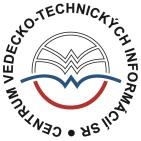 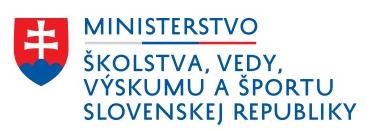 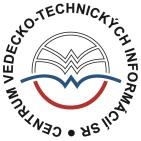 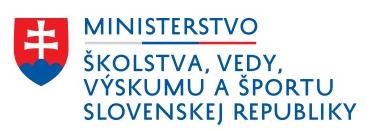 6.6 	Jazyk dokumentu ......................................................................................................... 31 6.7 	Typ dokumentu ........................................................................................................... 31 6.8 	Rozsah publikácie a prepočet na autorské hárky ........................................................... 32 6.9 	Oblasť výskumu a študijný odbor ................................................................................. 33 6.10 	Skupina študijného odboru a študijný odbor ................................................................ 33 6.11 	Podujatie ..................................................................................................................... 33 6.12 	Projekt ........................................................................................................................ 35 6.13 	Evidencia publikácií indexovaných v databázach Current Contents Connect, Web of Science Core Collection a Scopus ............................................................................................. 36 6.14 	Zápis otvoreného prístupu ........................................................................................... 38 6.15 	Zápis zaradenia publikácií a vydavateľov do Nordic List ................................................ 38 6.16 	Ďalšie metodické usmernenia pre evidenciu publikačnej činnosti .................................. 38 	6.16.1 	Jednotná evidencia publikačnej činnosti ............................................................................... 38 	6.16.2 	Úprava verifikovaných záznamov .......................................................................................... 39 	6.16.3 	Úprava záznamov evidovaných podľa Vyhlášky č. 456/2012 Z. z. a Smernice č. 13/2008-R ... 39 	6.16.4 	Rozpis publikácie na analytické časti ..................................................................................... 40 	6.16.5 	Elektronická forma publikácie ............................................................................................... 40 	6.16.6 	Seriál ako zdrojový dokument ............................................................................................... 41 	6.16.7 	Evidencia dokumentov priemyselného vlastníctva ................................................................ 42 	6.16.8 	Vytváranie väzieb a ohlasov .................................................................................................. 43 	6.16.9 	Evidencia fotografií, ilustrácií, grafiky ................................................................................... 44 	6.16.10 	Evidencia zostavovateľských prác knižného charakteru ........................................................ 44 	6.16.11 	Evidencia publikácií vychádzajúcich zo záverečných prác ...................................................... 45 6.16.12 Evidencia rozhovorov ............................................................................................................ 45 6.16.13 Transliterácia menných a názvových údajov ......................................................................... 45 7 	Posúdenie publikácií a odvolací proces .................................................................. 45 7.1 	Plné texty publikácií k posúdeniu ................................................................................. 45 7.2 Posúdenie publikácií a odvolací proces v zmysle Zákona 172/2005 Z. z. o organizácii štátnej podpory výskumu a vývoja a o doplnení zákona č. 575/2001 Z. z. o organizácii činnosti vlády a organizácii ústrednej štátnej správy v znení neskorších predpisov ................................ 46 7.3 	Žiadosť o prednostné posúdenie publikácie alebo prehodnotenie kategorizácie EPC ..... 47 Aktualizácia kontaktných údajov prispievateľov CREPČ ......................................... 47 Príloha 1 – Zaradenie záznamov do vykazovacieho obdobia 2022 .......................... 48 Príloha 2 – Zmena stavov záznamov ...................................................................... 49 Centrálny register evidencie publikačnej činnosti (ďalej ako CREPČ) je online systém určený na komplexnú evidenciu publikačnej činnosti vysokých škôl nezávisle od zákonných lehôt, vykazovacích období, štátnej dotácie a pod.; umožňuje nepretržitú evidenciu publikačnej činnosti v online prostredí v režime 24/7. Záznamy o výstupoch publikačnej činnosti (ďalej ako záznamy) a ohlasoch na výstupy publikačnej činnosti (ďalej ako ohlasy) sú priamo vytvárané v prostredí systému CREPČ alebo sú importované z databáz (Current Contents Connect, Web of Science, Scopus; knižnično-informačný systém – KIS) a následne vysokou školou upravené. Pre evidenciu publikačnej činnosti v CREPČ platí vo vykazovacom období CREPČ 2022: Zákon č. 172/2005 Z. z. o organizácii štátnej podpory výskumu a vývoja a o doplnení zákona č. 575/2001 Z. z. o organizácii činnosti vlády a organizácii ústrednej štátnej správy v znení neskorších predpisov – §26c a §26e (predtým Zákon č. 131/2002 o vysokých školách a o zmene a doplnení niektorých zákonov) (ďalej ako Zákon), Vyhláška MŠVVaŠ SR č. 397/2020 o centrálnom registri evidencie publikačnej činnosti a centrálnom registri evidencie umeleckej činnosti (ďalej ako Vyhláška), Metodika evidencie publikačnej činnosti – vykazovacie obdobie CREPČ 2022. Oddelenie pre hodnotenie publikačnej činnosti Centra vedecko-technických informácií SR (ďalej ako OHPČ – CVTI SR) v prípade potreby metodiku evidencie publikačnej činnosti aktualizuje a informuje o nej prostredníctvom aktualít na portálu CREPČ/CREUČ. Každá aktualizácia metodiky evidencie publikačnej činnosti je označená príslušným dátumom aktualizácie, aktualizované časti sú vždy farebne vyznačené. V prípade zmeny XML schémy alebo úpravy prvkov v systéme CREPČ budú o tejto zmene včas informované akademické knižnice vysokých škôl aj dodávatelia KIS. Evidencia publikačnej činnosti v systéme CREPČ nie je limitovaná vykazovacími obdobiami, avšak v zmysle Zákona a Vyhlášky sa riadia jednotlivé vykazovacie obdobia zákonnými lehotami, príznakom štátnej dotácie a vykazovaním pre vysokú školu. Jednotlivé záznamy sú označené tzv. časovou uzávierkou za vykazovacie obdobie. Štandardne do časovej uzávierky 2022 patria záznamy evidované počas vykazovacieho obdobia CREPČ 2022 v zmysle Zákona a Vyhlášky, ktoré sú v stave Potvrdený alebo Verifikovaný. Údaj o vykazovacom období nie je v zázname počas priebehu vykazovacieho obdobia uvedený. Záznamom spĺňajúcim podmienky pre zaradenie do vykazovacieho obdobia CREPČ 2022 bude na konci tohto vykazovacieho obdobia pri generovaní výstupov a štatistík o publikačnej činnosti pridelená časová uzávierka 2022. Záznam bude následne v Zozname záznamov označený piktogramom časovej uzávierky . Zoznam všetkých časových uzávierok, ktoré má záznam pridelené, je dostupný v detaile záznamu na karte Časová uzávierka. 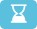 V zmysle platnej legislatívy autor predkladá výstup publikačnej činnosti (ďalej ako publikácia) a ohlasy vysokej škole, ktorá ju prostredníctvom akademickej knižnice zaeviduje. V prípade pôsobenia autora na viacerých pracoviskách súčasne, autor rozhoduje o tom, za ktoré pracovisko si publikačnú činnosť eviduje s prihliadnutím na pracovný úväzok a afiliáciu v čase vydania publikácie. Predmetom evidencie publikačnej činnosti je výstup publikačnej činnosti a ohlas na výstup publikačnej činnosti. Výstupom publikačnej činnosti v zmysle evidencie je verejne dostupná publikácia, ktorá vznikla spravidla ako zamestnanecké dielo, ohlasom na výstup publikačnej činnosti je ohlas na publikáciu. Vysokým školám odporúčame vyhnúť sa publikovaniu v časopisoch, zborníkoch a iných druhoch publikácií vydávaných vo vydavateľstvách s účelovým správaním. Evidované publikácie musia prejsť oficiálnym publikačným a distribučným procesom, spĺňať kritériá všeobecne zverejnenej publikácie a disponovať všetkými potrebnými náležitosťami formálnej a vydavateľskej úpravy podľa platných štandardov (norma STN 01 0166 Nakladateľská (vydavateľská) úprava kníh a niektorých ďalších druhov neperiodických publikácií alebo norma STN 010199 Vydavateľská úprava odborných časopisov). Prostredníctvom príznaku Štátna dotácia Podlieha/Nepodlieha sa určuje splnenie podmienok evidencie publikačnej činnosti pre dané vykazovacie obdobie v zmysle Zákona a Vyhlášky.  Príznakom Štátna dotácia Podlieha sa označujú záznamy, ktoré spĺňajú všetky podmienky evidencie publikačnej činnosti pre vykazovacie obdobie CREPČ 2022 v zmysle Zákona a Vyhlášky. Príznakom Štátna dotácia Nepodlieha sa označujú záznamy, ktoré nespĺňajú podmienky evidencie publikačnej činnosti pre vykazovacie obdobie CREPČ 2022 v zmysle Zákona a Vyhlášky. Príznak Štátna dotácia Podlieha sa používa pre záznamy zaevidované vo vykazovacom období CREPČ 2022, ak: ide o prvé vydanie publikácie alebo upravené/aktualizované/doplnené/prepracované vydanie publikácie, aspoň jedna osoba v zázname publikácie má zvolené vykazujúce pracovisko, na ktorom má 100% pracovný úväzok (zamestnanec vysokej školy s pracovným úväzkom na ustanovený týždenný pracovný čas alebo študent tretieho stupňa vysokoškolského štúdia v zmysle Zákona a Vyhlášky) s uvedenou pracovnou pozíciou, platný v čase vydania publikácie, publikácia spĺňa všetky formálne a obsahové požiadavky na evidenciu publikačnej činnosti definované Zákonom a Vyhláškou a kontrolované vnútornou kontrolou v systéme CREPČ a záznam bol uvedený do stavu Potvrdený počas trvania vykazovacieho obdobia CREPČ 2022.  Okrem záznamov určených na evidenciu publikačnej činnosti vo vykazovacom období CREPČ 2022 sa príznakom Štátna dotácia Podlieha označujú aj záznamy publikácií, ktoré už boli evidované v predošlých vykazovacích obdobiach v systéme CREPČ 1 (vykazovacie obdobie CREPČ 2007-2017). Tieto záznamy je možné do systému CREPČ evidovať najmä z dôvodu evidencie ohlasov alebo kvôli komplexnosti evidencie publikačnej činnosti v jednom systéme CREPČ ešte pred importom záznamov zo systému CREPČ 1. Príznak Štátna dotácia Nepodlieha sa používa pre záznamy zaevidované vo vykazovacom období CREPČ 2022, ak: boli vydané v roku 2020 a skôr a neboli evidované v skorších vykazovacích obdobiach; evidujú sa podľa Vyhlášky č. 397/2020 Z. z., nespĺňajú podmienky platnej legislatívy z dôvodu: autori, prekladatelia alebo zostavovatelia nie sú zamestnancami vysokých škôl na ustanovený týždenný pracovný čas (100% úväzok) alebo nie sú študentami študijného programu tretieho stupňa vysokoškolského štúdia, publikácia je ďalším nezmeneným vydaním, ktoré nebolo nijakým spôsobom upravené, aktualizované, doplnené, rozšírené a pod., publikácia je jazykovou mutáciou už evidovanej publikácie. Tieto záznamy nebudú zaradené do žiadnej časovej uzávierky, a teda ani do žiadneho vykazovacieho obdobia. V prípade, ak záznam nemá zvolenú žiadnu kategóriu EPC, je považovaný za záznam s príznakom Štátna dotácia Nepodlieha. Medzi takéto záznamy sa radia najmä: o záznamy zdrojových dokumentov, ktoré nie sú evidované pre zostavovateľa s vykazujúcim pracoviskom,  o ohlasy, ktoré nie sú evidované pre autora s vykazujúcim pracoviskom.  Ak v zázname publikácie nie je aspoň jedna osoba so zvoleným pracoviskom vysokej školy, do záznamu sa nepridáva kategória EPC, takýto záznam zostáva bez kategorizácie. Grafické znázornenie vzťahu príznaku Štátna dotácia a zaradenia záznamu do vykazovacieho obdobia 2022 je uvedené v Prílohe 1 – Zaradenie záznamov do vykazovacieho obdobia 2022. Do CREPČ nie je povolené evidovať vo vykazovacom období CREPČ 2022: normy, ochranné známky, žiadosti o udelenie dodatkového ochranného osvedčenia, prihlášky ochrannej známky, prihlášky označenia pôvodu výrobkov, prihlášky zemepisného označenia výrobkov, prihlášky šľachtiteľského osvedčenia, publikácie dostupné len pre vybranú limitovanú skupinu používateľov prostredníctvom prístupových údajov, publikácie len študentov prvého a druhého stupňa vysokoškolského štúdia, edukačné pomôcky a hry, preprinty a publikácie, ktoré ešte neboli vydané v konečnej tlačenej alebo elektronickej verzii (často označené vydavateľom ako first online, early access a pod.), záverečné a kvalifikačné práce (aj knižne vydané; to neplatí pre vedecké monografie, ktoré boli predložené na habilitačné konanie), osobné blogy a stránky na internete, e-learningové kurzy, PPT prezentácie a prednášky, komentáre a spravodajské články v dennej tlači a v prílohách dennej tlače, brožúry, prospekty, katalógy produktov a iné propagačné materiály, študijné príručky ako propagačné materiály o štúdiu na vysokých školách, sprievodcovia štúdií a podobné materiály,  krátke oznámenia o plánovaných alebo už konaných odborných a vedeckých podujatiach a informačné letáky ku podujatiam, oznámenia a spomienkové oznamy o výročiach alebo úmrtiach vedeckých pracovníkov, rozhlasové a televízne vysielanie (čítania, rozhovory atď.) verejne dostupné interné dokumenty (interné politiky, stratégie rozvoja, organizačno-metodické pokyny, smernice, štandardy a pod.). Evidencia datasetov a štandardov je povolená len s kategóriou I1 alebo I3, s typom dokumentu Iný a s príznakom Štátna dotácia Nepodlieha. Autorstvo datasetov a štandardov musí byť priamo v dokumente riadne vyznačené, pričom riešiteľ nie je považovaný za autora. Odborné články v dennej tlači, v prílohách dennej tlače a na portáloch dennej tlače zaradené v príslušnej rubrike a po schválení redakčnou radou sa evidujú s kategóriou I3 a s príznakom Štátna dotácia Nepodlieha. Oficiálne vydané štandardy, stratégie, interné politiky a pod. s prideleným ISBN alebo ISSN je možné evidovať s príznakom Štátna dotácia Podlieha. Vykazovacie obdobie CREPČ 2022 je definované Časovou uzávierkou 2022 a jej aktualizáciami. Prvá časová uzávierka za vykazovacie obdobie CREPČ 2022 sa záznamom pridelí po skončení vykazovacieho obdobia CREPČ 2022. Okrem vygenerovania výstupov a štatistík o publikačnej činnosti za vykazovacie obdobie CREPČ 2022 je jej úlohou označiť záznamy patriace do tohto vykazovacieho obdobia. Do Časovej uzávierky 2022 budú zaradené záznamy, ktoré spĺňajú kritériá evidencie uvedené v podkapitole 2.1 Predmet evidencie a štátna dotácia. Do Časovej uzávierky 2022, a teda do vykazovacieho obdobia CREPČ 2022 budú zaradené záznamy, ktoré:  boli vydané v roku 2022, boli vydané v roku 2021 a neboli evidované vo vykazovacom období CREPČ 2021 (nemajú pridelenú časovú uzávierku 2021), majú pridelenú kategóriu EPC s príznakom Štátna dotácia Podlieha,  boli uvedené do stavu Potvrdený do konca vykazovacieho obdobia 2022 (31.1.2023). Podľa potreby môžu byť na základe prvej časovej uzávierky záznamom pridelené ďalšie časové uzávierky. Primárnou úlohou ďalších časových uzávierok je aktualizácia výstupov a štatistík o publikačnej činnosti pre potreby pridelenia štátnej dotácie verejným vysokým školám, pre výročné správy a podobne. Vznikajú tak štatistiky a výstupy ku dňu, kedy bola aktualizovaná časová uzávierka vytvorená. Záznamy vytvorené po prvej Časovej uzávierke 2022 nebudú spadať do vykazovacieho obdobia CREPČ 2022. Takéto záznamy s rokom vydania 2022 budú zaradené do časovej uzávierky pre vykazovacie obdobie CREPČ 2023. Časová uzávierka je prideľovaná záznamom, nie je viazaná na konkrétne osoby s vykazujúcim pracoviskom alebo na vysoké školy. Záznam je tak zaradený do časovej uzávierky (aj do vykazovacieho obdobia) podľa toho, kedy bol vytvorený a kedy spĺňal podmienky evidencie, nie kedy bolo pridané vykazujúce pracovisko spoluautorom z ďalších vysokých škôl. Jeden záznam tak môže patriť len do jedného vykazovacieho obdobia, ktoré je reprezentované viacerými časovými uzávierkami – prvou, ktorá definuje dané vykazovacie obdobie, a jej aktualizáciami. Ak prvá vysoká škola vytvorí záznam s rokom vydania 2022 a záznamu sa pridelí Časová uzávierka 2022, záznam bude zaradený do vykazovacieho obdobia 2022. Napriek tomu, že druhá vysoká škola v zázname pridá svojmu autorovi vykazujúce pracovisko až po konci vykazovacieho obdobia CREPČ 2022 (po vytvorení prvej Časovej uzávierky 2022), záznam bude stále evidovaný vo vykazovacom období CREPČ 2022 aj pre tohto autora z druhej vysokej školy. Pridelením nového vykazujúceho pracoviska sa nezmení vykazovacie obdobie ani časová uzávierka, do ktorej záznam patrí.  Výstupy a štatistiky o publikačnej činnosti priamo generované časovou uzávierkou sú dostupné pre prihláseného používateľa CREPČ prostredníctvom ikony ozubeného kolieska v hornej lište a možnosti Výstupy – Výstup časovej uzávierky. Výstupy pre výpočet štátnej dotácie sú dostupné na portáli CREPČ/CREUČ v časti Výstupy z CREPČ. Používatelia v CREPČ sú rozdelení do používateľských skupín. V rámci každej používateľskej skupiny sú nastavené rôzne sociálne pravidlá. Sociálne pravidlá predstavujú súbor reakcií a správania sa systému CREPČ voči používateľovi. Okrem používateľskej skupiny sú sociálne práva podmienené pracoviskom, ktoré má používateľ uvedené v nastaveniach účtu. Používateľská skupina určuje základný súbor práv pre každého používateľa, pracovisko definuje práva viažuce sa na konkrétne entity a záznamy. Ako pracovisko v nastaveniach účtu je uvedená entita vysokej školy, za ktorú používateľ eviduje publikačnú činnosť. V CREPČ sú štyri základné skupiny používateľov:  Spracovateľ – zamestnanec vysokej školy zodpovedný za evidenciu záznamov v CREPČ. Má povolené základné práva prihláseného používateľa. Môže vytvárať a editovať všetky entity okrem entity Databáza a záznamy v závislosti od svojho pracoviska. Spracovateľ nemá oprávnenie vymazať záznamy v stave Potvrdený. Prostredníctvom možnosti Audit môže sledovať svoju aktivitu a má oprávnenie na deduplikáciu všetkých entít okrem entity Databáza. Garant – zamestnanec vysokej školy zodpovedný za evidenciu záznamov v CREPČ a za správnosť záznamov evidovaných spracovateľmi za vysokú školu. Môže vytvárať a editovať všetky entity okrem entity Databáza a záznamy v závislosti od svojho pracoviska; používať hromadné akcie potvrdzovania a mazania záznamov. So záznamami v stave Potvrdený môže pracovať plnohodnotne. Garant môže prostredníctvom možnosti Audit sledovať svoju aktivitu, ako aj aktivitu spracovateľov za svoju vysokú školu a má oprávnenie na deduplikáciu všetkých entít okrem entity Databáza. Hodnotiteľ – člen odborného hodnotiteľského orgánu riaditeľa CVTI SR (ďalej ako OHO). Nemôže upravovať entity a záznamy, má oprávnenie hodnotiť záznamy z obsahového hľadiska a navrhovať zmenu kategórie EPC prostredníctvom hodnotiacich formulárov. Administrátor – zamestnanec OHPČ – CVTI SR. Má administrátorské práva nad entitami a záznamami bez ohľadu na pracovisko. Môže meniť nastavenie sociálnych pravidiel používateľských skupín, vytvárať prístupy pre nových používateľov, deduplikovať všetky entity a pod. Pre evidenciu publikačnej činnosti sú dostupné formuláre Knižná publikácia (Kz), Seriál (Se), Článok (Čl), Kapitola / príspevok (Kp) a Patent (Pa). Prostredníctvom formulára Knižná publikácia sa evidujú celky: monografie, kritické pramenné edície, kritické komentované preklady, kartografické diela, katalógy umeleckých diel, editované knihy, zborníky (konferenčné, nekonferenčné, periodické, neperiodické), knižné publikácie, prehľadové práce, komentované výklady, antológie, slovníky, encyklopédie, učebnice pre vysoké, stredné a základné školy, skriptá, učebné texty, pracovné zošity, didaktické príručky, partitúry hudobných diel (notové materiály), dramatické diela, architektonické štúdie, beletria, zbierky poviedok a poézie.  Prostredníctvom formulára Seriál sa evidujú celky: časopisy, webové portály a všetky periodické publikácie bez ISBN a bez zostavovateľa a to aj v prípade, ak majú ročnú alebo inú periodicitu, ktorá nespĺňa definíciu časopisu podľa platnej slovenskej legislatívy.  Prostredníctvom formulára Článok sa evidujú analytické časti naviazané na Seriál: abstrakty, články, abstrakty z podujatí, postery z podujatí, články z podujatí a recenzie. Prostredníctvom formulára Kapitola / príspevok sa evidujú analytické časti naviazané na Knižné publikácie, Knihy a Zborníky: kapitoly, príspevky, abstrakty, abstrakty z podujatia, postery z podujatia, príspevky z podujatia, recenzie a heslá. Prostredníctvom formulára Patent sa evidujú celky: patentové prihlášky, patenty, prihlášky úžitkového vzoru, úžitkové vzory, dizajny, topografie polovodičových výrobkov, označenia pôvodu výrobku, zemepisné označenia výrobkov a šľachtiteľské osvedčenia. Zdrojové dokumenty vytvorené prostredníctvom formulárov Kniha (Kn) a Zborník (Zb) je možné naďalej editovať, tieto formuláre ale nemôžu byť použité na vytvorenie nových záznamov. Príloha 4 – Povinné údaje pre evidenciu publikačnej činnosti obsahuje zoznam formulárov v kombinácii so všetkými kategóriami EPC a všetkými typmi dokumentov podľa Vyhlášky, ktoré sa prostredníctvom daného formulára evidujú. Všetky záznamy v CREPČ sa nachádzajú v určitom stave, ktorý je vyjadrený farbou piktogramu použitého formulára. Možnosť zmeniť stav záznamu je podmienená používateľskou skupinou, do ktorej je používateľ zaradený. Pre niektoré skupiny používateľov je zmena stavu záznamu možná prostredníctvom formulára, konkrétne Tlačidlami na opustenie formulára (pozri manuál Typológia polí a ovládacích prvkov CREPČ 2). Iné skupiny môžu mať povolenú zmenu stavu prostredníctvom hromadných operácií. Nespracovaný záznam – označený hnedou farbou. Stav záznamu Nespracovaný predstavuje dočasný systémový stav, ktorý je každému záznamu pridelený automaticky po jeho importovaní do systému CREPČ. Po krátkom spracovaní systémom, kedy prebieha párovanie entít, sa stav záznamu zmení na Uložený. Tieňový záznam – označený sivou farbou. Záznamy v stave Tieňový predstavujú zdrojové dokumenty importované do systému CREPČ spolu so záznamami analytických častí. Záznamy v stave Tieňový sa vytvoria pri importe, ak nie je možné spárovanie importovaného zdrojového dokumentu s už existujúcim záznamom v CREPČ. Uložený záznam – označený modrou farbou. Ide o rozpracovaný a neúplný záznam. Pre záznam v stave Uložený je jediným povinným údajom názov, a to bez ohľadu na kategóriu EPC alebo príznak Štátna dotácia.  Zapísaný záznam – označený oranžovou farbou. Záznam v stave Zapísaný je dokončený, ale ešte nie je potvrdený vysokou školou a preto nie je predmetom formálnej a obsahovej verifikácie OHPČ – CVTI SR a OHO. V stave Zapísaný prebieha v zázname vnútorná kontrola, ktorá kontroluje zadané údaje podľa platnej legislatívy vzhľadom na zvolenú kategóriu EPC okrem pripojenia podkladov.  Potvrdený záznam – označený zelenou farbou. Záznam v stave Potvrdený je dokončený, úplný a pripravený na formálnu a obsahovú verifikáciu OHPČ – CVTI SR a OHO. V stave Potvrdený prebieha v zázname vnútorná kontrola, ktorá kontroluje zadané údaje podľa platnej legislatívy vzhľadom na zvolenú kategóriu EPC. Záznam v stave Potvrdený je zaradený do výstupov a štatistík o publikačnej činnosti pre štátnu dotáciu. Verifikovaný záznam OHPČ – označený fialovou farbou. Záznam v stave Verifikovaný OHPČ prešiel formálnou verifikáciou OHPČ – CVTI SR a je zaradený do výstupov a štatistík o publikačnej činnosti pre štátnu dotáciu. Verifikovaný záznam OHO – označený červenou farbou. Záznam v stave Verifikovaný OHO prešiel obsahovou verifikáciou OHO a je zaradený do výstupov a štatistík o publikačnej činnosti pre štátnu dotáciu. Tento stav je štandardne prideľovaný iba záznamom s kategóriou EPC V1 – monografie. V prípade potreby sa prideľuje aj záznamom s inou kategóriou EPC po vykonaní obsahovej verifikácie. Spracovatelia a garanti môžu v závislosti na sociálnych pravidlách mazať záznamy v stave Uložený, Zapísaný a Potvrdený. Nie je povolené vymazať záznamy zaradené do jedného vykazovacieho obdobia a evidovať ich opätovne v rámci nasledujúceho vykazovacieho obdobia. Postupnosť stavov a ich previazanosť je graficky znázornená v Prílohe 2 – Zmena stavov záznamov. Záznamy nemusia povinne prejsť všetkými stavmi, pre efektívnu evidenciu publikačnej činnosti je potrebné používať vždy najvyšší stav, ktorý je vnútornou kontrolou povolený. Povinnosť polí je graficky znázornená v Prílohe 3 – Povinné polia podľa stavu záznamu. Pre potreby vytvárania výstupov a štatistík o publikačnej činnosti je možné určiť, ktoré stavy majú byť zaradené do požadovaného výstupu alebo štatistiky. Záznamy v stave Tieňový, Nespracovaný a Uložený nie je možné zaradiť do výstupov a štatistík o publikačnej činnosti. V tejto kapitole sú predstavené scenáre, podľa ktorých je možné v CREPČ vytvárať záznamy. Scenáre opisujú vytváranie záznamov rôznych publikácií podľa miery spoluautorstva a úplnosti podkladov. A) Publikácie osôb s vykazujúcim pracoviskom z jednej vysokej školy Vytvorený záznam je možné okamžite uviesť do stavu Potvrdený. Keďže ide o publikáciu evidovanú pre osoby s vykazujúcim pracoviskom len z jednej vysokej školy, nie je nutné zapojenie inej vysokej školy pre doplnenie ďalších údajov. Ak je plný text vedeckej monografie k dispozícii pre evidenciu publikačnej činnosti, je možné ho k záznamu pripojiť okamžite a následne záznam uviesť do stavu Potvrdený. Ak nie je plný text vedeckej monografie k dispozícii hneď, záznam sa uvedie do stavu Zapísaný a po pripojení plného textu vedeckej monografie do záznamu sa uvedie do stavu Potvrdený. B) Publikácie osôb s vykazujúcim pracoviskom z viacerých vysokých škôl Vytvorený záznam je možné okamžite uviesť do stavu Potvrdený. Prístup do záznamu pre iné vysoké školy na doplnenie vykazujúcich pracovísk osôb z vysokej školy zabezpečuje nastavenie sociálnych pravidiel. Ak v publikácii nie je uvedené pracovisko spoluautorov z iných vysokých škôl, je potrebné uviesť spoluautorom neurčené pracovisko. V prípade, že spoluautori majú v publikácii uvedené pracovisko na inej vysokej škole, je povinné im vybrať vykazujúce pracovisko na tejto vysokej škole so 100% pracovným úväzkom, platným v čase vydania publikácie. Zároveň sa toto pracovisko označí ako Uvedené. Ak v ponuke nie je 100% pracovný úväzok, je povolené vybrať iný, čiastočný pracovný úväzok platný v čase vydania publikácie. V prípade duplicitných pracovných úväzkov je potrebné zvoliť jeden z aktuálnych pracovných úväzkov prostredníctvom možnosti Iné ako vykazujúce pracovisko a označenia pracoviska ako Uvedené. Po pridaní entity Osoba s pracoviskom vysokej školy je odoslaná spracovateľom z tejto vysokej školy notifikácia systému CREPČ. Výberom správneho pracoviska spoluautorom z iných vysokých škôl sa zrýchli a zefektívni evidencia publikačnej činnosti. Spracovatelia môžu na základe notifikácie skontrolovať osoby a vykazujúce pracoviská za svoju vysokú školu a do záznamu doplniť ďalšie údaje, napr. oblasť výskumu, identifikátory a pod. Evidencia publikačnej činnosti prebieha primárne v systéme CREPČ. Okrem priamej evidencie v CREPČ je možná výmena dát medzi systémom CREPČ a externými informačnými systémami. Komunikácia prebieha smerom zo systému CREPČ do KIS a z databáz Current Contents Connect, Web of Science, Scopus a KIS do systému CREPČ. Pre potreby exportu/importu dát sa využíva komunikačné rozhranie OAI-PMH, iné rozhrania, ako napr. OpenSearch nie sú podporované. Export dát z CREPČ do KIS je realizovaný spôsobom, ktorý si vysoká škola dohodla s dodávateľom KIS. Okrem automatizovaného exportu záznamov vytvorených v prostredí CREPČ do KIS je možný aj manuálny export záznamov vo formáte XML CREPČ. Záznam určený na manuálny export z CREPČ sa v Zozname záznamov označí a cez Hromadné operácie sa vyberie možnosť Exportovať. Následne sa zvolí formát exportu - ISBD, ISBD minimálne, ISO 690, XML CREPČ. Kliknutím na tlačidlo Potvrdiť sa záznam exportuje. Súčasne je možné z CREPČ manuálne exportovať max. 100 záznamov. Systém CREPČ umožňuje import dát z databáz Current Contents Connect, Web of Science a Scopus a z KIS. Import záznamov do systému CREPČ z týchto databáz a KIS je kontrolovaný na duplicity na základe identifikátora z databázy, DOI, ISBN, ISMN, ISSN alebo na základe názvu v kombinácii s rokom vydania publikácie alebo ohlasu na publikáciu. CREPČ neumožňuje importovať jeden záznam dvakrát z rovnakej databázy alebo z jedného KIS.  Pred importom záznamov do CREPČ je možné meniť použitý formulár pre evidenciu publikačnej činnosti, voľba správneho formulára pre evidenciu publikačnej činnosti je závislá od zdrojového dokumentu. V prípade importu záznamov z KIS do CREPČ je potrebné dbať na správnosť použitia formuláru už pri evidencii v KIS. Pri importe záznamov z databáz a KIS sa párujú entity a zdrojové dokumenty na základe použitých identifikátorov. Entita Osoba sa páruje vo všetkých roliach (autor, prekladateľ, zostavovateľ, recenzent, školiteľ). Entita Inštitúcia sa páruje ako pracovisko osoby, autorská korporácia, vydavateľstvo. Ak sa v entite Osoba uvedie identifikátor, ktorý sa používa v databáze alebo KIS, spracovaním importovaného záznamu sa vytvorí väzba medzi týmto záznamom a entitou Osoba. Ak sa v entite Osoba neuvedie identifikátor, ktorý sa používa v databáze, spracovaním importovaného záznamu sa vytvorí tieňová entita Osoba. Pri importe z KIS sa páruje entita Osoba aj na základe mena a priezviska, roku narodenia/úmrtia a pracoviska osoby. V prípade spárovaných osôb prebieha ďalšie párovanie pracovných úväzkov na základe pracoviska a trvania pracovného úväzku osoby. Spárované pracovisko vysokej školy sa následne importom automaticky zvolí ako vykazujúce pracovisko osoby. Ak párovanie pracovísk neprebehne úspešne, vytvorí sa osobe nový pracovný úväzok. Ak sa v entite Inštitúcia uvedie identifikátor, ktorý sa používa v databáze alebo v KIS, spracovaním importovaného záznamu sa vytvorí väzba medzi týmto záznamom a entitou Inštitúcia. Ak sa v entite Inštitúcia neuvedie identifikátor, ktorý sa používa v databáze alebo v KIS, spracovaním importovaného záznamu sa vytvorí tieňová entita Inštitúcia. 5.2.1 Tieňové entity a záznamy - Osoba, Inštitúcia, zdrojové dokumenty Tieňové entity Osoba predstavujú neúplné entity osôb, ktoré nie je možné editovať. Ak sa v zázname s kategóriou EPC pri importe vytvorí tieňová entita Osoba, je vysoká škola povinná tieňovú entitu deduplikovať s plnohodnotnou entitou Osoba. Deduplikácia je povinná nezávisle na pracovisku osoby, ktorá je v zázname ako tieňová entita Osoba. Deduplikáciou sa identifikátor z databázy alebo z KIS doplní do plnohodnotnej entity Osoba. Po deduplikácii je potrebné v zázname skontrolovať pracovisko deduplikovanej osoby. Pri manuálnej zámene tieňovej entity s plnohodnotnou entitou Osoba v importovanom zázname je potrebné do plnohodnotnej entity Osoba prepísať identifikátory z tieňovej entity a následne túto tieňovú entitu vymazať.  Ak sa importom záznam nenaviazal na plnohodnotnú entitu Osoba, aj keď obsahuje všetky potrebné identifikátory, pravdepodobne sa v CREPČ stále nachádza aj tieňová entita s rovnakými identifikátormi z databáz alebo z KIS. Tieňové entity Inštitúcia predstavujú neúplné entity inštitúcií, ktoré nie je možné editovať a nie je možné pre tieto inštitúcie evidovať publikačnú činnosť za vykazujúce pracovisko. Ak sa pri importe záznamu s kategóriou EPC vytvorí tieňová entita Inštitúcia ako pracovisko osoby, vydavateľ alebo autorská korporácia, je vysoká škola povinná tieňovú entitu deduplikovať s plnohodnotnou entitou Inštitúcia. V prípade, že sa importovala tieňová entita inštitúcie cudzej vysokej školy (napr. katedra), je potrebné informovať kontaktnú osobu z danej vysokej školy, aby deduplikáciu vykonal. Zabezpečí sa tak deduplikovanie správnych inštitúcií vysokej školy. Ak plnohodnotná entita inštitúcie ešte nie je založená v CREPČ, je potrebné ju založiť a následne realizovať deduplikáciu. Systém CREPČ umožňuje vyhľadávanie záznamov podľa tieňových entít. Väzby na tieňové entity vznikajú len importom záznamov z databáz a z KIS. V CREPČ nie je možné vytváranie väzieb tieňových entít na záznamy pri ich vytváraní priamo v CREPČ. Tieňové entity nie sú zahrnuté do výstupov a štatistík. V prípade importu analytických častí z databáz a z KIS sa zdrojové dokumenty párujú s už založenými záznamami zdrojových dokumentov. Ak daný zdrojový dokument v CREPČ nie je založený, importuje sa v podobe tieňového záznamu. Tieňové záznamy vysoká škola povinne po úspešnom importe upraví a uvedie do stavu Potvrdený.  Viac informácií o tieňových entitách a tieňových záznamoch je uvedených v manuáli Princíp evidencie a mechanizmy CREPČ. 5.2.2 Import záznamov z databáz Current Contents Connect, Web of Science a Scopus Záznamy z databáz Current Contents Connect, Web of Science a Scopus sa môžu do CREPČ importovať v podobe samostatných záznamov určených na evidenciu publikačnej činnosti alebo ako ohlasy priviazané na tieto záznamy. Importované záznamy je vysoká škola povinná upraviť tak, aby spĺňali všetky podmienky evidencie publikačnej činnosti v zmysle Zákona a Vyhlášky, ako aj systémových nastavení CREPČ a uviesť ich do stavu Potvrdený.  Vysoká škola povinne doplní identifikátory záznamov aj z ostatných databáz. 5.2.3 Import záznamov z KIS Import záznamov z KIS do CREPČ je umožnený vysokým školám, ktoré majú vytvorené prepojenie z KIS do CREPČ. Záznamy pre import do CREPČ je vysoká škola povinná upraviť tak, aby spĺňali všetky podmienky evidencie publikačnej činnosti v zmysle Zákona a Vyhlášky, ako aj systémových nastavení CREPČ a po importe ich uviesť do stavu Potvrdený.  Ak sa pri importe záznamov z KIS do CREPČ vytvorili v CREPČ tieňové entity Osoba, vysoká škola ich povinne deduplikuje a nahradí plnohodnotnými entitami Osoba. V zázname je následne potrebné zvoliť správny pracovný úväzok, v rámci ktorého si osoba publikáciu eviduje. Importom vytvorený pracovný úväzok priamo v entite Osoba nie je potrebné vymazať. Záznamy, ktoré nemajú vyplnené všetky povinné údaje pre zvolenú kategóriu EPC, nemusia byť správne importované alebo sa neimportujú vôbec. V prípade, že sa importovaný záznam v CREPČ už nachádza, previaže sa ID z KIS automaticky prostredníctvom funkcie importu, kedy sa importujú len identifikátory. ID z KIS je možné zapísať aj manuálne v tvare skratka vysokej školy_kód dodávaný KIS/ID, napr. TU Zvolen_SldkUnEpca/0020381. Skratky vysokých škôl sú uvedené v nasledujúcej tabuľke: Kód dodávaný z KIS je možné získať od dodávateľa KIS. Viac informácií o importe záznamov z KIS je uvedených v manuáli Import záznamov z KIS do CREPČ. V prípade nerešpektovania povinnosti úpravy importovaných záznamov z KIS do CREPČ bude vysokej škole zamedzený prístup k importu záznamov z KIS do CREPČ. Systém CREPČ prostredníctvom vnútorných kontrol automaticky kontroluje vyplnené polia a správnosť zadaných údajov. Povinnosť vyplnenia jednotlivých polí sa líši od stavu záznamu (pozri kapitolu 3. Formuláre pre evidenciu publikačnej činnosti), zvolenej kategórie EPC a príznaku štátnej dotácie. Správnosť zadaných údajov je podmienená zvolenou kategóriou EPC. V nasledujúcich podkapitolách je uvedený spôsob zadávania jednotlivých údajov pre evidenciu publikačnej činnosti v CREPČ. Príklady znázorňujú záznamy v stave Potvrdený s priradenou kategóriou EPC a označením príznaku Štátna dotácia Podlieha.  Každý údaj evidencie má určené pole, do ktorého sa zapisuje. V prípade nejasností ohľadom zápisu niektorých údajov je potrebné kontaktovať príslušného pracovníka OHPČ – CVTI SR. Povinné údaje sa nezapisujú do poznámkových polí. Vysoké školy môžu v záznamoch uvádzať aj ďalšie údaje, ktoré nie sú uvedené v Prílohe 4 – Povinné údaje pre evidenciu publikačnej činnosti. Identifikátory publikácie sa zapisujú vždy, ak existujú. Bez zadania identifikátora publikácie nie je možné uložiť záznam do stavu Zapísaný a Potvrdený s ohľadom na zvolenú kategóriu EPC. Za iné štandardné číslo sa nepovažuje číslo MDT alebo UDC. 6.1.1 ISBN, ISMN a ISSN Identifikátory ISBN, ISMN a ISSN podliehajú vnútornej kontrole a kontrole na duplicity. ISBN, ISMN a ISSN sa zapisujú s pomlčkami alebo bez pomlčiek. Ak sa zapisuje identifikátor s pomlčkami, je potrebné zapísať všetky pomlčky medzi číslicami identifikátora. Kontrola na duplicity preveruje výskyt rovnakého identifikátora v záznamoch evidovaných v CREPČ nezávisle od použitia pomlčiek. Vnútorná kontrola akceptuje pre ISBN formy ISBN-10 a ISBN-13 a pre ISMN formy ISMN-10 a ISMN-13. V prípade identifikátorov s prívlastkom chybné a zrušené neprebieha vnútorná kontrola na správnosť identifikátora. V prípade evidencie publikácií bez ISBN, ISMN a ISSN, ktoré sú zaradené do edície s ISSN, sa ISSN edície akceptuje vnútornou kontrolou ako ISSN publikácie a nie je potrebné ho prepisovať z edície aj priamo do záznamu. 6.1.2 DOI (Digital Object Identifier) Identifikátor DOI sa prideľuje len elektronickým dokumentom. Pri zápise DOI je preto potrebné overiť správny zápis Nosiča a Všeobecného označenia typu dokumentu. V prípade publikácií indexovaných v databázach Web of Science a Scopus slúži DOI na presnejšie overovanie výskytu, preto je potrebné zabezpečiť jeho presný zápis; databáza Current Contents Connect DOI neeviduje. 6.1.3 Ďalšie identifikátory publikácie Ďalšie identifikátory publikácie sa zapisujú do skupiny polí Ďalšie identifikátory. Do poľa Názov sa zadáva jednoznačne odlíšiteľný názov identifikátora. Pole Hodnota slúži na zápis hodnoty identifikátora. Pri zápise signatúry alebo akreditačných kategórií sa rozlišujú názvy identifikátorov za jednotlivé vysoké školy. Pre zápis signatúry sa ako názov identifikátora používa SIGN-kód vysokej školy, prípadne aj kód fakulty, napr. SIGN-UKO alebo SIGN-UKO-FF. Pre zápis akreditačných kategórií sa ako názov identifikátora používa AKK-kód vysokej školy, napr. AKK-TUKE, prípadne AKK-kód vysokej školy-kód oblasti výskumu, napr. AKK-TUKE-140, hodnota identifikátora môže byť napr. A+, A, A-, B alebo C. Jednotná forma zápisu názvu identifikátora zabezpečuje vyhľadávanie záznamov v CREPČ pomocou kritéria Ďalší identifikátor.  Názvové údaje (názov, podnázov, súbežný názov, skrátený názov a variantný názov) sa zapisujú tak, ako sú uvedené v publikácii. Do záznamu sa povinne uvádzajú všetky názvové údaje, ktoré sú v publikácii uvedené. Názvové údaje sa štandardne zapisujú podľa katalogizačných pravidiel (AACR2R, ISBD). Rímske číslice sa prepisujú na arabský tvar, ak ide napr. o dátumové údaje (dátum ako súčasť názvu konferenčného zborníka) a pod. Dátumové údaje v názvoch sa zapisujú vo formáte DD.MM.RRRR bez medzier za bodkami. Prepis číselných údajov do štandardnej podoby zabezpečuje správne vyhľadávanie záznamov. Jednotlivé názvové údaje sa zapisujú do nasledujúcich polí: Názov – zapisuje sa hlavný názov publikácie, ktorý je vždy len jeden. Údaje zapísané v poli Názov sú kontrolované na duplicity rovnako ako ISBN, ISMN a ISSN. V prípade všeobecnejších názvov publikácií môže kontrola na duplicity nájsť záznam s rovnakým názvom. Ak ide o inú publikáciu, vytvorí sa záznam s rovnakým názvom. Ak ide o rovnakú publikáciu, prevezme sa založený záznam a upraví či doplní sa podľa potreby. Podnázov – zapisuje sa podnázov publikácie. Skrátený názov – zapisuje sa oficiálna skratka hlavného názvu. Súbežný názov – zapisuje sa oficiálny preklad hlavného názvu. Pri zápise súbežného názvu sa povinne uvádzajú jazyky všetkých názvových údajov. Variantný názov – zapisuje sa názov odlišný od ostatných názvových údajov. Ide o iný názov, pod ktorým je publikácia známa. Do poľa Variantný názov sa uvádza aj preklad názvu dodaný spracovateľom, v takomto prípade sa povinne uvádzajú jazyky všetkých názvových údajov. Každý názvový údaj sa zapisuje samostatne; neuvádzajú sa napr. dva podnázvy spolu cez čiarku, dvojbodku, bodkočiarku a pod. do jedného poľa, ale každý podnázov sa uvádza samostatne do poľa Podnázov, ktoré je opakovateľné. V prípade názvových údajov uvedených v publikácii iným typom písma ako latinka sa názvové údaje povinne prepisujú do latinky. Názov v pôvodnom type písma sa uvádza v poli Variantný názov. Ďalšie usmernenia ohľadom transliterácie sú uvedené v podkapitole 6.16.13 Transliterácia menných a názvových údajov. Ak je v publikácii uvedený chybný názov (napr. obsahuje gramatickú chybu, preklep a pod.), do poľa Názov sa povinne zapisuje správny názov a do poľa Variantný názov sa zapisuje názov uvedený na publikácii aj s chybou. Názvové údaje sa nezapisujú verzálkami, ak nejde o skrátený názov. Veľkým začiatočným písmenom sa píše len prvé slovo názvu, ďalšie slová názvu sa veľkým začiatočným písmenom zapisujú podľa pravopisných pravidiel pre konkrétny jazyk, napr. The greenwood tree : newsletter of the Somerset and Dorset Family History Society. Veľkým začiatočným písmenom sa ďalej zapisujú formálne alebo konvenčné názvy dokumentov, ako je charta, ústava, legislatívny akt, pakt, plán, politické vyjadrenie alebo zmluva, napr. Articles of Confederation. Zodpovednosť sa povinne uvádza pre všetky záznamy v stave Zapísaný a Potvrdený okrem záznamov založených prostredníctvom formulára Seriál. Pod zodpovednosťou sa rozumie väzba na entitu Osoba, ktorá predstavuje autora, prekladateľa, zostavovateľa, recenzenta alebo školiteľa podieľajúceho sa na publikácii. Každá osoba, ktorá si eviduje publikáciu v danej kategórii EPC, musí mať v zázname zvolené vykazujúce pracovisko. V prípade evidencie prekladu publikácie sa uvádzajú prekladatelia aj autori pôvodnej publikácie. Preklad sa eviduje len v prípade, ak ide o preklad už publikovanej a verejne dostupnej práce, nie preklad rukopisu. Pre typ dokumentu recenzia musí byť osoba, ktorá napísala recenziu, v role Autor, nie v role Recenzent. Pre typ dokumentu kritický komentovaný preklad musí byť osoba, ktorá napísala túto publikáciu, v role Autor, nie v role Prekladateľ. 6.3.1 Meno a priezvisko osoby Pri evidencii publikačnej činnosti v CREPČ sa povinne využívajú entity Osoba, ktoré reprezentujú reálne osoby podieľajúce sa na publikácii. Entita Osoba obsahuje meno a priezvisko osoby a jej pracovisko. Vysoká škola zodpovedá za správnosť mena a priezviska svojich osôb. Forma mena a priezviska osoby uvedená v publikácii sa môže zapísať do poľa Vyjadrenie autorských údajov na dokumente. Pri priväzovaní osôb do záznamu sa vyhľadáva daná osoba prostredníctvom priezviska, prípadne priezviska a mena. Vo výsledku hľadania sa zobrazia všetky osoby spĺňajúce zadané priezvisko a meno. Ak má entita Osoba zapísaný aj rok narodenia/úmrtia a pracovisko, zobrazia sa aj tieto údaje. Ak nie je možné jednoznačne identifikovať osobu podieľajúcu sa na publikácii s vyhľadanou entitou Osoby v CREPČ (kvôli nerozpísanému krstnému menu alebo menovcom), vytvára sa nová entita Osoba s neurčeným pracoviskom, ak ešte nie je vytvorená. V prípade osoby s vykazujúcim pracoviskom za cudziu vysokú školu, spracovateľ z tejto vysokej školy následne osobu s neurčeným pracoviskom zamení alebo deduplikuje za svoju entitu Osoba s vykazujúcim pracoviskom.  Pri pridávaní osôb do záznamu, ktoré si nikdy neevidovali publikačnú činnosť za vysokú školu, môže dôjsť k zlúčeniu menovcov pod jednu entitu. Ako jedna entita Osoba môžu figurovať viaceré osoby, ak nie je možná ich jednoznačná identifikácia. Dôležité je ich rozdelenie na viaceré entity Osoba, keď je možné jednoznačne identifikovať aspoň jedného z menovcov. Vtedy je dôležité identifikovanému menovcovi vytvoriť samostatnú entitu Osoba s jednoznačnými identifikátormi (napr. Author ID z databázy Scopus, pracovisko, rok narodenia a pod.). Ak sa osoba premenuje, vytvára sa nová entita Osoba s novým menom. Obe entity Osoba sa povinne preväzujú cez polia Ďalšie varianty mena. Previazaným osobám sa upraví hodnota v poli Forma mena, napr. ak sa osoba vydá, v pôvodnej entite Osoba sa zmení forma mena z autorovo skutočné meno na rodné meno, v novej entite Osoba sa zadá možnosť priezvisko získané sobášom alebo autorovo skutočné meno. V entite Osoba pre novú formu mena sa povinne uvádza aktuálny pracovný úväzok. 6.3.2 Rok narodenia Vnútorná kontrola systému CREPČ nevyžaduje povinne rok narodenia v entite Osoba. Ak má daná osoba v zázname zvolené vykazujúce pracovisko vysokej školy, musí mať v entite Osoba uvedený rok narodenia. 6.3.3 Okruhy zodpovednosti a roly Každá osoba v zázname je zaradená v určitej role. Role sú rozdelené do okruhov zodpovednosti:  Autorský okruh (rola Autor, Kritický editor, Korešpondenčný autor, Autor komentárov, sprievodného materiálu, Autor úvodu, Autor doslovu, Autor interview, Autor účastník interview – nevykazujúca rola, Autor fotografií, Autor ilustrácií, grafiky, Autor hudby, Autor mapy (kartograf), Autor programu, zdrojového kódu (programátor), Člen korporácie), 	 	Prekladateľský okruh (rola Prekladateľ),  	Zostavovateľský okruh (rola Zostavovateľ, editor),  	Recenzentský okruh (rola Recenzent),  	Školiteľský okruh (rola Školiteľ). Publikačná činnosť sa eviduje za autorský, prekladateľský a zostavovateľský okruh. V autorskom, prekladateľskom a zostavovateľskom okruhu sa eviduje publikačná činnosť za jednotlivé kategórie EPC. Pre všetky tri vykazujúce okruhy sa v každom zázname publikácie vyberá jedna spoločná kategória EPC. Recenzentský a školiteľský okruh predstavujú doplnkové okruhy zodpovednosti, osoby v rámci týchto okruhov si nevykazujú publikačnú činnosť a nie sú ani zaradené do výstupov a štatistík o publikačnej činnosti. V prípade použitia role Člen korporácie sa povinne uvádzaj inštitúcia, v ktorej je osoba členom, a to prostredníctvom poľa Autorská korporácia. Za autorskú korporáciu sa považuje asociácia alebo inštitúcia, ktorá je identifikovaná názvom a vystupuje ako celok, sú v nej zastúpení individuálni autori. Nechápe sa ako autor publikácie. V závislosti od spôsobu uvedenia autorstva v publikácii si člen korporácie môže evidovať publikáciu (zvolené vykazujúce pracovisko) ak: V autorskom kolektíve publikácie sú uvedení jednotliví autori a následne cez spojku a (and) alebo čiarku je uvedená autorská korporácia, zoznam členov autorskej korporácie je uvedený priamo v publikácii (napr. printová verzia alebo plný text dostupný online), nielen na webovej stránke vydavateľa alebo inde mimo publikácie. V autorskom kolektíve publikácie je uvedená len autorská korporácia, zoznam členov autorskej korporácie je uvedený priamo v publikácii, nielen na webovej stránke vydavateľa alebo inde mimo publikácie. V zozname členov autorskej korporácie sú členovia autorskej korporácie označení ako autori, napr. hviezdičkou pri ich mene (členovia autorskej korporácie, ktorí nie sú takto označení ako autori, si publikáciu neevidujú). Člen korporácie si publikáciu neeviduje ak: Zoznam členov autorskej korporácie je uvedený len na webovej stránke vydavateľa alebo inde mimo publikácie a nie priamo v publikácii (napr. prostredníctvom odkazu na zoznam členov korporácie v starších článkoch, kedy boli prvýkrát menovite uvedení alebo v iných prílohách). Zoznam členov autorskej korporácie je uvedený len v poďakovaní (Acknowledgment). V autorskom kolektíve publikácie sú uvedení jednotliví autori; autorská korporácia je uvedená cez spojku pre (for alebo on behalf of), pričom členovia tejto korporácie nie sú v autorskom kolektíve uvedení menovite a/alebo pred názvom autorskej korporácie. 6.3.4 Percentuálne podiely pre autorské kolektívy do 25 autorov Percentuálne podiely sa povinne uvádzajú v každom zázname v stave Zapísaný a Potvrdený so zvolenou kategóriou EPC. Percentuálny podiel osoby na publikácii vyjadruje reálny podiel osoby na publikácii v súlade s publikačnou/vedeckou etikou, akademickou integritou a Deklaráciou o posilnení kultúry vedeckej integrity na Slovensku nezávisle od pracoviska či krajiny pôsobenia osoby. Percentuálny podiel na publikácii, ktorá vznikla v spoluautorstve domácich a/alebo zahraničných osôb si všetky osoby pred evidenciou dohodnú a predkladajú na evidenciu po vzájomnej dohode jednotne. Percentuálne podiely sa označujú v rámci okruhu zodpovednosti zvlášť – autorský, prekladateľský, zostavovateľský. Percentuálne podiely sa neoznačujú v okruhoch – školiteľský, recenzentský. V rámci každého okruhu zodpovednosti musí byť súčet percent za všetky osoby rovný 100. V prípade zistenia účelového a neetického rozdeľovania percentuálnych podielov v prospech autorov s vykazujúcim pracoviskom, budú percentuálne podiely v rámci formálnej kontroly rozdelené v systéme CREPČ rovnomerne medzi všetkých autorov publikácie. O tejto zmene bude vysoká škola v zmysle Zákona informovaná prevádzkovateľom CREPČ. Percentuálne podiely sa manuálne uvádzajú v celých číslach alebo sa automaticky dopočítajú prostredníctvom tlačidla Rozrátať/dopočítať percentá pre daný okruh zodpovednosti. Prostredníctvom tlačidla Rozrátať/dopočítať percentá sa automaticky dopočítavajú percentuálne podiely len tým osobám, ktoré nemajú percentuálne podiely uvedené. V prípade nesprávneho rozdelenia percentuálnych podielov je možné ich hromadné vymazanie pre všetky osoby v okruhu zodpovednosti prostredníctvom tlačidla Vymazať percentá. Pri nesúlade percentuálnych podielov v záznamoch evidovaných viacerými vysokými školami nie je povolené prepisovať pôvodné hodnoty zadané spracovateľom z inej vysokej školy. Prostredníctvom komentárov, návrhov na úpravu alebo inými spôsobmi komunikácie mimo systému CREPČ sa vysoké školy dohodnú na novom prerozdelení percentuálnych podielov. Ak nedôjde medzi vysokými školami k dohode v určení percentuálneho podielu, bude percentuálny podiel rozdelený rovnomerne prevádzkovateľom systému CREPČ. 6.3.5 Percentuálne podiely pre autorské kolektívy nad 25 autorov Pri autorských kolektívoch väčších ako 25 autorov sa povinne vytvára väzba aspoň na prvých 5 osôb v poradí, ako sú uvedení v publikácii, a na všetky osoby s vykazujúcim pracoviskom na vysokej škole. Následne sa povinne uvádza počet všetkých osôb za daný okruh zodpovednosti do poľa Celkový počet osôb vo zvolenej role a percentuálny podiel sa rovnomerne rozpočíta prostredníctvom tlačidla Rozrátať/dopočítať percentá pre všetkých autorov autorského kolektívu. 6.3.6 Pracoviská osôb Príslušnosť osoby k pracovisku sa vyberá v každom zázname prostredníctvom polí Pracovisko. Dostupné sú pracovné úväzky osoby, ktoré sú zadefinované prostredníctvom väzby medzi entitou Inštitúcia (pracovisko) a entitou Osoba (autor, prekladateľ, zostavovateľ a pod.). Osoby, ktorým sa eviduje publikačná činnosť v systéme CREPČ s príznakom Štátna dotácia Podlieha, musia mať evidovaný pracovný úväzok na ustanovený týždenný pracovný čas (100% úväzok) alebo sú študentmi tretieho stupňa vysokoškolského štúdia na vykazujúcom pracovisku vysokej školy – entita Inštitúcia. Pracoviská je možné pre každú osobu v zázname zvoliť ako vykazujúce pracovisko alebo ako iné ako vykazujúce pracovisko. Vykazujúce pracovisko – každá osoba môže mať v zázname naraz zvolené len jedno vykazujúce pracovisko. Vykazujúce pracovisko je možné zvoliť, ak sú splnené nasledujúce podmienky: entita Inštitúcia, na ktorej má autor pracovný úväzok, má označené pole Vykazujúca inštitúcia, pracovný úväzok autora je platný počas vydania publikácie (pracovný úväzok nemusí byť 100%, ale trvá v čase vydania publikácie). Vykazujúce pracovisko sa zázname pre danú osobu vysokej školy vyberá nezávisle na príznaku Štátna dotácia (Podlieha alebo Nepodlieha). Ak je vykazujúce pracovisko uvedené na publikácii, označí sa táto skutočnosť v poli Uvedené. V rámci evidencie publikačnej činnosti v CREPČ sa prostredníctvom možnosti Vykazujúce pracovisko a poľa Uvedené povinne zadávajú pracoviská uvedené v publikácii všetkým osobám, ktoré majú pracovný úväzok na ktorejkoľvek vysokej škole platný v čase vydania publikácie (pozri kapitolu 4. Priebeh vytvárania záznamov). Iné ako vykazujúce pracovisko – každá osoba môže mať v zázname naraz zvolených viacero iných ako vykazujúcich pracovísk. Iné ako vykazujúce pracovisko sa volí v nasledujúcich situáciách: pracovný úväzok osoby nie je platný počas vydania publikácie, entita Inštitúcia, na ktorej má autor pracovný úväzok, nemá označené pole Vykazujúca inštitúcia (väčšinou pre účely sledovania spolupráce medzi vysokými školami a inými inštitúciami), v podkladoch je uvedené iné pracovisko, ako je vykazujúce pracovisko autora (v takomto prípade sa iné ako vykazujúce pracovisko kombinuje s poľom Uvedené). V zozname Iných ako vykazujúcich pracovísk sú všetky pracoviská, na ktorých má daná osoba pracovný úväzok, nielen pracovné úväzky na vykazujúce inštitúcie. Osobe je možné uviesť viacero Iných ako vykazujúcich pracovísk v kombinácii s poľom Uvedené. Recenzentom sa iné ako vykazujúce pracovisko vyberá povinne, ak je v publikácii uvedené alebo je možné ho zistiť z iných zdrojov. Pre sledovanie spolupráce vysokých škôl s ostatnými inštitúciami (napr. SAV) sa vyberá Iné ako vykazujúce pracovisko aj nevykazujúcim osobám (napr. zahraniční autori alebo autori bez úväzku na slovenskej vysokej škole). Ak nie je možné osobe zvoliť konkrétne pracovisko, je možné manuálne vložiť neurčené pracovisko alebo nezvoliť žiadne pracovisko, neurčené pracovisko sa zvolí automaticky. 6.3.7 Uvedené pracovisko osoby v publikácii Pole Uvedené sa používa pri výbere možnosti Vykazujúce pracovisko alebo Iné ako vykazujúce pracovisko. Jeho použitie označuje uvedenie pracoviska osoby v publikácii pri mene autora. Ak bolo pole Uvedené použité nesprávne, je možné dodatočne zmeniť jeho hodnotu. Pole Uvedené sa v zázname označuje, ak: má osoba v publikácii uvedené pracovisko (na titulnom liste, na rube titulného listu, pri názve kapitoly, v predhovore, v závere, v obsahu, v časti o autoroch, pod čiarou a pod.).  Pole Uvedené sa v zázname neoznačuje, ak: nie je pracovisko vysokej školy, na ktorej si osoba publikáciu eviduje, alebo iná inštitúcia, uvedená pri mene osoby v publikácii (nenachádza sa na titulnom liste, na rube titulného listu, pri názve kapitoly, v predhovore, v závere, v obsahu, v časti o autoroch, pod čiarou a pod.).  6.3.8 Aktualizácia pracovísk vysokej školy  Vysoká škola v systéme CREPČ zodpovedá za všetky entity Inštitúcia svojej vysokej školy, za ich správnosť a pravidelnú aktualizáciu. V prípade zmeny názvu alebo kódu vysokej školy, fakulty, katedry alebo v prípade vzniku, zániku alebo zlúčení pracovísk vysokej školy upraví entity Inštitúcia svojej vysokej školy. Entity Inštitúcia reprezentujúce staré a nepoužívané názvy inštitúcií a pracovísk vysokej školy sa preväzujú s novými entitami Inštitúcia. Kódy pracovísk v KIS musia byť totožné s identifikátormi v CREPČ, ktoré sa zapisujú do poľa Externé identifikátory KIS. Zmena vykonaná len v CREPČ alebo len v KIS vysokej školy nie je postačujúca. Zhoda kódov pracovísk je dôležitá pri exportoch/importoch dát medzi systémami. V prípade nesprávnych kódov sa pri exporte z CREPČ nemusia správne spárovať pracoviská osôb v KIS. Pri importe záznamov do CREPČ môžu chýbajúce kódy pracovísk spôsobiť vznik tieňových entít Inštitúcia mimo štruktúry entít Inštitúcia danej vysokej školy alebo neúspešný import. Ak sa premenuje katedra, založí sa nová entita Inštitúcia pre nový názov katedry a previaže sa prostredníctvom poľa História názvov s entitou Inštitúcia s pôvodným názvom katedry. Prostredníctvom funkcie Migrácia dát je potrebné ukončiť každý prebiehajúci pracovný úväzok na katedre so starým názvom a začať nový pracovný úväzok na katedre s novým názvom. Okrem previazania oboch katedier je potrebné do nich doplniť dátumy platnosti názvu v období. Aby bola migrácia úväzkov úspešná, platnosť názvu v období pre obe entity Inštitúcia musí byť zapísaná v plnom tvare DD.MM.RRRR. Zároveň musí byť v oboch entitách zapísaný rovnaký dátum alebo dva nasledujúce dátumy. K týmto dátumom sa pôvodné pracovné úväzky ukončia a nové začnú. Pracovné úväzky na ostatných pracoviskách alebo staršie už ukončené pracovné úväzky na katedre so starým názvom nebudú zmenené. Ak sa premenuje fakulta, založí sa nová entita Inštitúcia pre nový názov fakulty a previaže sa prostredníctvom poľa História názvov s entitou Inštitúcia s pôvodným názvom fakulty. Zároveň je potrebné všetkým katedrám, ktoré boli podradené entite Inštitúcia s pôvodným názvom fakulty, zmeniť nadradenú inštitúciu na entitu Inštitúcia s novým názovom fakulty. V mnohých prípadoch sa pri premenovaní fakulty mení aj kód podradených katedier. Pre potreby importov je potrebné upraviť aj tieto kódy v príslušných poliach. Premenovanie fakulty nemá vplyv na pracovné úväzky osôb ako v prípade premenovania katedier. Ak sa premenuje vysoká škola, založí sa nová entita Inštitúcia pre nový názov vysokej školy a previaže sa prostredníctvom poľa História názvov s entitou Inštitúcia s pôvodným názvom vysokej školy. Zároveň je potrebné všetkým fakultám, ktoré boli podradené entite Inštitúcia s pôvodným názvom vysokej školy, zmeniť nadradenú inštitúciu na entitu Inštitúcia s novým názvom vysokej školy. Premenovanie vysokej školy nemá vplyv na pracovné úväzky osôb rovnako, ako v prípade premenovania fakúlt. V prípade nejasností a otázok ohľadom premenovania entít Inštitúcia (fakulta, katedra), zmene ich kódov a správneho postupu úpravy, kontaktujte príslušného pracovníka OHPČ – CVTI SR pred vykonaním akýchkoľvek zmien. 6.3.9 Recenzovanosť publikácie Recenzovanosť publikácie sa povinne uvádza v každom zázname v stave Zapísaný a Potvrdený bez ohľadu na zvolenú kategóriu EPC, ak recenzné konanie prebehlo.  Pre vedecké publikácie (záznamy s kategóriou EPC V1, V2 a V3) a pre vysokoškolské učebnice (kategória EPC P1, typ dokumentu vysokoškolská učebnica a kategória EPC P2, typ dokumentu kapitola vo vysokoškolskej učebnici) je recenzovanie povinné. Recenzné konanie týchto publikácií musí byť garantované vydavateľstvom, ktoré publikáciu oficiálne vydáva. Recenzovanosť publikácie nie je jediným atribútom pre zaradenie do kategórie EPC V1, V2 a V3. Štandardne prechádzajú recenzným konaním aj iné typy publikácií, napr. odborné knižné publikácie, ročenky, skriptá, odborné články a pod. Recenzovanosť sa v záznamoch uvádza prostredníctvom vytvorenia väzby na entitu Osoba v roli recenzent alebo výberom jednej z hodnôt v poli Recenzovanosť publikácie. Rovnakým spôsobom, akým je uvedená informácia o recenzovaní v publikácii, je potrebné recenzovanosť vyznačiť aj priamo v zázname. Ak sú v publikácii uvedení recenzenti menovite, vytvorí sa väzba na tieto entity Osoba v roli recenzent. Do záznamu publikácie recenzovanej viac ako 2 recenzentmi stačí uviesť prvých 2 recenzentov. V prípade potreby je možné uviesť všetkých recenzentov publikácie. Pre zborníky recenzované viac ako dvoma recenzentmi stačí zapísať recenzovanosť prostredníctvom poľa Recenzovanosť publikácie s príznakom Recenzované. Recenzenti sa následne uvedú menovite do záznamu konkrétneho príspevku, ktorý je predmetom evidencie publikačnej činnosti. Ak publikácia bola recenzovaná a je v nej uvedená informácia o anonymnom recenznom konaním, vyberie sa možnosť Anonymné recenzovanie uvedené v publikácii.  Ak publikácia bola recenzovaná, ale informácia o recenzovaní nie je v publikácii uvedená a vydavateľstvo je zaradené v Zozname vybraných zahraničných vydavateľstiev vedeckej literatúry, ktoré uskutočňujú anonymné recenzné konanie podľa § 108a ods. 8 Zákona č. 455/2012 o vysokých školách (ďalej ako Zoznam vydavateľstiev), vyberie sa v zázname možnosť Vydavateľstvo garantuje recenzné konanie. Takéto vydavateľstvá – entity Inštitúcia sú v CREPČ označené rokom recenzného konania. Predmetom Zoznamu vydavateľstiev sú zahraničné vydavateľstvá vrátane imprintov a oddelení, ktoré uskutočňujú anonymné recenzné konanie celej svojej vydavateľskej produkcie. Do Zoznamu vydavateľstiev je možné zaradiť vydavateľstvo aj na základe podnetu z vysokej školy. Potvrdenie z vydavateľstva o anonymnom recenznom konaní pre účely zaradenia do Zoznamu vydavateľstiev sa musí vzťahovať na celú vydavateľskú produkciu, nielen na vybranú publikáciu/publikácie. Potvrdenie z vydavateľstva o anonymnom recenznom konaní celej vydavateľskej produkcie musí obsahovať:  názov a sídlo zahraničného vydavateľa,  informáciu o recenznom procese,  meno a priezvisko zodpovednej osoby z vydavateľstva a jej podpis,  	dátum vystavenia potvrdenia.  OHPČ akceptuje aj potvrdenia zaslané vo forme screenshotov webovej stránky vydavateľstiev, na ktorej je jasne a zreteľne deklarované, že publikácie vydavateľstva sú podrobené anonymnému recenznému konaniu. Potvrdenia sa zasielajú príslušnému pracovníkovi OHPČ – CVTI SR ako e-mail s naskenovaným potvrdením vo formáte PDF alebo screenshotom webovej stránky. E-mailová komunikácia medzi autorom a vydavateľstvom sa nepovažuje za potvrdenie z vydavateľstva o anonymnom recenznom konaní.  Recenzovanosť vyznačená v zdrojových dokumentoch vytvorených prostredníctvom formulárov Knižná publikácia, Kniha a Zborník sa vzťahuje aj na priviazané záznamy analytických častí (Kapitola / príspevok). 6.3.9.1 Recenzovanosť publikácií vydaných v domácich vydavateľstvách Publikácia vydaná v domácom vydavateľstve je považovaná za recenzovanú, ak: sú v publikácii menovite uvedení aspoň dvaja recenzenti, pre články stačí uvedený aspoň jeden recenzent, alebo  je v publikácii zreteľne uvedená informácia, že publikácia bola recenzovaná. 6.3.9.2 Recenzovanosť publikácií vydaných v zahraničných vydavateľstvách Publikácia vydaná v zahraničnom vydavateľstve je považovaná za recenzovanú, ak: je v publikácii menovite uvedený aspoň jeden recenzent, alebo  je v publikácii zreteľne uvedená informácia, že publikácia bola recenzovaná, alebo vysoká škola pripojí k záznamu publikácie pri evidencii potvrdenie o recenzovaní publikácie (resp. recenzné posudky, ktoré vznikli pred vydaním publikácie), alebo je vydavateľstvo, v ktorom bola publikácia vydaná, uvedené v Zozname vydavateľstiev.  Ak publikácia bola recenzovaná, ale informácia o recenzovaní nie je v publikácii uvedená a vydavateľstvo nie je zaradené v Zozname vydavateľstiev), vloží sa do záznamu potvrdenie o recenznom konaní ako príloha a z kódovníka recenzovanosti sa vyberie možnosť Dodané potvrdenie recenzného konania. Vydavateľské údaje sa povinne uvádzajú v každom zázname v stave Zapísaný a Potvrdený, ktorého zvolená kategória EPC vyžaduje tieto údaje. Pri zápise vydavateľstva sa povinne používajú vydavateľstvá vytvorené ako entity Inštitúcia. Do poľa Názov inštitúcie (formulár entity Inštitúcia) sa zapisuje oficiálny názov inštitúcie, nie preložený názov inštitúcie uvedený v publikácii. Ak sú v publikácii uvedené dve vydavateľstvá v spolupráci, vytvorí sa samostatná entita Inštitúcia pre každé vydavateľstvo zvlášť, resp. sa vytvorí väzba na entity Inštitúcia oboch vydavateľstiev zvlášť. Názvy niektorých vydavateľstiev sa v publikáciách uvádzajú podľa krajiny alebo mesta, v ktorých boli publikácie vydané. V takýchto prípadoch stále ide o jedno vydavateľstvo, pričom sa forma názvu používa bez dodatku o mieste vydania a nevytvára sa nová entita Inštitúcia.  Názov vydavateľstva v poli Názov inštitúcie sa zapisuje vždy v latinke bez ohľadu na skutočnosť, že ide o krajinu vydavateľstva, kde sa nepoužíva latinka. Do poľa Preklad názvu sa uvádza preklad názvu vydavateľstva v angličtine alebo v iných jazykoch; inom type písma ako latinka. V prípade krajiny používajúcej iný typ písma ako latinka sa názov prepisuje do latinky pomocou transkripcie. Ďalšie usmernenia ohľadom transliterácie sú uvedené v podkapitole 6.16.13 Transliterácia menných a názvových údajov. Ak hľadané vydavateľstvo nie je v CREPČ vytvorené ako entita Inštitúcia, je potrebné založiť vydavateľstvo ako entitu Inštitúcia prostredníctvom možnosti Pridať návrh na vytvorenie rozpísanej inštitúcie. Povinnými poľami sú polia Názov inštitúcie, Typ inštitúcie a Krajina sídla. Ak je vyhľadávaná entita Inštitúcia neregistrovaná, rozpisuje sa prostredníctvom ikony ceruzka a možnosti Rozpísať v ľavom hornom rohu formulára entity Inštitúcia. Miesto a krajina vydania; rok vydania publikácie sa uvádzajú povinne. Miesto vydania sa uvádza v slovenskom jazyku. Krajina vydania sa vyberá z preddefinovaného výberu krajín. Systém CREPČ umožňuje v prípade potreby uviesť viacero vydavateľstiev s rôznymi miestami vydania pre jednu publikáciu súčasne v jednom zázname. Ak v publikácii nie je uvedené miesto vydania publikácie, je možné do hranatých zátvoriek v zázname uviesť pravdepodobné miesto vydania alebo označenie [s.l.]. Krajina vydania publikácie sa následne určuje podľa krajiny sídla vydavateľstva. Pre publikácie s ISBN je možné určiť krajinu vydania publikácie pomocou zoznamu skupín identifikátora ISBN, ktorý je dostupný na https://en.wikipedia.org/wiki/List_of_ISBN_identifier_groups. Ak v publikácii nie je uvedené vydavateľstvo, ktoré publikáciu vydalo, priviaže sa do záznamu ako vydavateľstvo entita Inštitúcie [s.n.] s ID 44343. Ak v publikácii nie je uvedené vydavateľstvo, pretože publikácia vyšla vlastným nákladom autora (táto skutočnosť je v publikácii uvedená), ako vydavateľstvo sa uvádza entita Inštitúcia [vlastným nákladom] s ID 41052.  Číslo publikácie v rámci edície sa zapisuje bez popisov Vol., no. a pod. Pri zápise číselných údajov publikácií sa rozlišuje, či ide o číslo publikácie v rámci edície, číslo dielu publikácie alebo ročník publikácie. Poradie a druh vydania sa uvádzajú povinne v každom zázname v stave Zapísaný a Potvrdený, ktorého zvolená kategória EPC vyžaduje tieto údaje. Prvé vydanie publikácie a ďalšie vydania, ktoré sú upravené, doplnené aktualizované a pod. sa v zázname označujú príznakom Štátna dotácia Podlieha. Nezmenené vydanie publikácie sa v systéme CREPČ eviduje s príznakom Štátna dotácia Nepodlieha a preväzuje sa so záznamom publikácie prvého vydania publikácie (prípadne upraveného vydania publikácie), ak existuje. Do poľa Poradie vydania sa zapisujú iba číslice, bodky za číslom sú v rámci ISBD dopĺňané automaticky. Jazyk dokumentu (publikácie) sa povinne uvádza vo všetkých záznamoch v stave Zapísaný a Potvrdený so zvolenou kategóriou EPC. Pole Jazyk dokumentu je opakovateľné, v prípade viacjazyčných publikácií je možné uviesť v zázname viacero jazykov. Okrem jazyka dokumentu je možné prostredníctvom príslušných polí uvádzať v zázname aj jazyk originálu, jazyk resumé a jazyk abstraktu. Jazyk originálu sa uvádza len v prípade evidencie prekladov. Jazyk resumé a jazyk abstraktu sa uvádza, ak je resumé alebo abstrakt v inom jazyku, ako hlavný text publikácie. Ak publikácia obsahuje resumé alebo abstrakt v jazyku hlavného textu a aj v ďalšom jazyku, uvedú sa do záznamu oba jazyky resumé a abstraktu, nielen jazyk odlišný od jazyka hlavného textu. Typ dokumentu sa povinne uvádza vo všetkých záznamoch v stave Zapísaný a Potvrdený so zvolenou kategóriou EPC podľa formálnych a obsahových vlastností evidovanej publikácie. Pole Typ dokumentu je kontrolované voči zvolenej kategórii EPC. Ak nie je vnútornou kontrolou povolená kombinácia zvoleného typu dokumentu a kategórie EPC, je potrebné zmeniť kategóriu EPC. V prípade formulára Knižná publikácia sú jednotlivé typy dokumentu rozdelené podľa prislúchajúcich kategórií EPC. Kategória EPC sa vyberá následne podľa zvoleného typu dokumentu knižnej publikácie.  Záznam analytickej časti vytvorený prostredníctvom formulára Kapitola / príspevok má zvolený typ dokumentu príspevok, ak je naviazaný na zdrojový dokument so zvoleným typom dokumentu zborník. Naopak, ak má zdrojový dokument zvolený typ dokumentu napr. editovaná kniha, učebnica pre vysoké školy a pod., typ dokumentu pre analytickú časť je kapitola.  Pre formuláre Článok a Kapitola / príspevok nie je zoznam typov dokumentov rozdelený podľa kategórií EPC alebo jednotlivých vyhlášok. V týchto formulároch sa vyberá vždy konkrétny typ dokumentu alebo typ iný bez prívlastku, napr. hlavný článok a pod. Typ dokumentu iný s prívlastkom sa používa len pre záznamy zaevidované do roku 2021 vrátane, viac informácií o týchto typoch dokumentu je uvedených v kapitole 6.16.3 Úprava záznamov evidovaných podľa Vyhlášky č. 456/2012 Z. z. a Smernice č. 13/2008-R. Vo formulári Patent sú typy dokumentov rozdelené na dve skupiny: Podľa Vyhlášky č. 397/2020 Z. z. (v systéme uvedené ako Podľa platnej legislatívy) – obsahuje typy dokumentov duševného vlastníctva, ktoré sú predmetom evidencie publikačnej činnosti podľa. Podľa Vyhlášky č. 456/2012 Z. z. (v systéme uvedené ako Do roku 2021) – obsahuje typy dokumentov duševného vlastníctva, ktoré nie sú predmetom evidencie publikačnej činnosti. Tieto typy dokumentov duševného vlastníctva boli použité v záznamoch publikácií do roku 2021, kedy boli predmetom evidencie publikačnej činnosti podľa Vyhlášky č. 456/2012 Z. z.  Rozsah publikácie sa povinne uvádza v každom zázname v stave Zapísaný a Potvrdený so zvolenou kategóriou EPC. Ak má publikácia z pohľadu stránkovania nedostatočný rozsah, uvádza sa v zázname prepočet na autorské hárky (ďalej ako AH). Počet autorských hárkov sa zapisuje bez hranatých zátvoriek. Autor si môže prepočet na AH vyžiadať priamo od vydavateľstva publikácie. Rozsah publikácie (počet strán) sa uvádza v arabskom tvare, v rímskom tvare alebo ako slovné vyjadrenie čísla. Rímske číslo alebo číslo obsahujúce napr. písmená alebo hranaté zátvorky sa zapisuje priamo do príslušného poľa, prepis na číslo v arabskom tvare prebieha automaticky.  Ak publikácia nie je stránkovaná (číslovaná), uvádza sa povinne približný počet strán do hranatých zátvoriek. Article number sa zapisuje do poľa Špecifikácia rozsahu vo forme art. no., napr. art. no. 165.  V prípade evidencie multimediálnej publikácie (zvukový dokument, video/film) sa rozsah publikácie v minútach uvádza v poli Špecifikácia rozsahu. Zároveň sa uvedie počet strán, prípadne aj počet autorských hárkov. V multimediálnych publikáciách vydavateľstvá uvádzajú počet autorských hárkov. Do poľa Počet strán sa uvedie prepočítaná hodnota z autorských hárkov podľa Prílohy č. 10 k Vyhláške č. 397/2020 Z. z. Oblasť výskumu sa povinne uvádza v záznamoch v stave Zapísaný a Potvrdený so zvolenou kategóriou EPC. Pole Oblasť výskumu je opakovateľné, je možné uviesť viacero oblastí výskumu pre jednu publikáciu. Oblasť výskumu sa vyberá podľa obsahu a zamerania konkrétnej publikácie, nie podľa akreditácie študijného programu, či oblasti pôsobenia autora. V prípade spoločných publikácii sú vysoké školy povinné sa dohodnúť na oblastiach výskumu a zápise ich poradia v zázname. Nie je povolené mazať oblasti výskumu pridané do záznamov spracovateľmi z iných vysokých škôl bez ich súhlasu. Študijný odbor sa povinne uvádza v záznamoch v stave Zapísaný a Potvrdený so zvolenou kategóriou EPC. Pred výberom študijného odboru sa najskôr určuje skupina študijných odborov. Pole Študijný odbor je opakovateľné, je možné uviesť viacero študijných odborov pre jednu publikáciu. Študijný odbor sa vyberá podľa obsahu a zamerania konkrétnej publikácie, nie podľa akreditácie študijného programu, či oblasti pôsobenia autora. V prípade spoločných publikácií sú vysoké školy povinné sa dohodnúť na študijných odboroch a zápise ich poradia v zázname. Nie je povolené mazať študijné odbory pridané do záznamov spracovateľmi z iných vysokých škôl bez ich súhlasu. Zoznam študijných odborov je uvedený v Prílohe č. 5 Študijné odbory. Podujatie sa povinne uvádza v každom zázname v stave Zapísaný a Potvrdený, ktorého zvolený typ dokumentu vyžaduje údaje o podujatí.  Za podujatie sa považuje kongres, sympózium, konferencia, seminár, workshop, kolokvium, ale aj študentská vedecko-odborná činnosť, výstava a iné podujatie, ktorého výstupom je konferenčná publikácia príspevkov, abstraktov alebo posterov; katalóg z výstavy. Podujatie sa vytvára ako entita Podujatie. Názov podujatia v poli Názov (formulár Podujatie) sa zapisuje vždy v latinke bez ohľadu na skutočnosť, že podujatie sa konalo v krajine, kde sa nepoužíva latinka. Oficiálny názov podujatia v inom type písma ako latinka sa uvádza do poľa Preklad názvu (formulár Podujatie). Ďalšie usmernenia ohľadom transliterácie sú uvedené v podkapitole 6.16.13 Transliterácia menných a názvových údajov. Pri zakladaní entity Podujatie sa uvádzajú všetky dostupné podnázvy, preklady názvov, skrátené názvy. Ďalšie formy názvu podujatia sa zapisujú do poľa Variantný názov. Dátum konania podujatia sa uvádza v tvare deň, mesiac a rok. Poradie pokračujúceho podujatia sa zapisuje len do poľa Poradie/ročník podujatia ako číslo v arabskom tvare bez bodky. Ako zdroj informácií pre zápis údajov o podujatí, najmä názvu, miesta a dátumu konania podujatia sa odporúča program konferencie dodaný autorom. Údaje o podujatí sa do záznamu pridávajú prostredníctvom väzby vytvorenej cez pole Podujatie na karte Doplňujúce údaje vo formulári záznamu. Údaje o podujatí sa nezapisujú do poznámkových polí v zázname. Pole Podujatie vo formulároch pre záznamy umožňuje vyhľadávanie podľa ľubovoľného slova z názvu, podnázvu alebo skráteného názvu podujatia, nie je nutné dodržiavať poradie. Z toho dôvodu je efektívnejšie vyhľadávať najmä podľa kľúčových slov z názvu podujatia. Ak hľadané podujatie nie je v CREPČ vytvorené, založí sa nová entita Podujatie prostredníctvom možnosti Pridať návrh na vytvorenie podujatia. Povinnými údajmi sú názov podujatia, dátum, miesto a krajina konania, typ podujatia a forma účasti. Ak sa podujatie konalo formou osobnej aj virtuálnej účasti, vyberá sa primárne možnosť osobná. V prípade konferenčného zborníka sa vytvára väzba na podujatie aj priamo v zázname zborníka. Táto väzba medzi zdrojovým dokumentom a podujatím sa nevzťahuje na príspevky ako v prípade recenzovanosti. Niektoré zborníky obsahujú konferenčné aj nekonferenčné príspevky, vtedy nie je povinná väzba podujatia priamo na zborník. V prípade časopisov sa podujatie priväzuje vždy len na konferenčné články, nie je možné vytvoriť väzbu na celý časopis. Pri vytváraní zdrojového dokumentu pre príspevky z podujatí sa rozlišuje názov zdrojového dokumentu a názov podujatia, ktoré sa zapisujú samostatne a do odlišných polí. Údaje o podujatí ako súčasť názvu publikácie sa neuvádzajú v zázname publikácie; rovnako názov zdrojového dokumentu sa neuvádza do názvu podujatia v entite Podujatie.  Ak je na titulnej strane konferenčnej publikácie uvedený jej názov, podnázov, názov konferencie, dátum konania konferencie a prípadne aj názov inštitúcie, ktorá podujatie organizuje a vydáva publikáciu, je potrebné rozlišovať údaje zapisované do záznamu pre publikáciu a do entity Podujatie. Do záznamu sa zapisuje len názov publikácie, jej podnázov a vydavateľstvo (entita Inštitúcia). Do entity Podujatie sa z titulnej strany zapíše názov podujatia, dátum konania podujatia a organizátor.  V prípade pozvaného príspevku sa po priviazaní konkrétneho podujatia zaškrtne pole Pozvaný príspevok. Ak sa podujatie konalo na viacerých miestach, zvolí sa iba prvé miesto konania. V prípade virtuálneho podujatia sa ako krajina konania a miesto konania zapisuje krajina sídla a miesto sídla organizátora podujatia. Ak toto miesto nie je známe, do poľa Miesto konania sa uvádza označenie [s.l.]. Ak nie je známa ani krajina sídla organizátora, v poli Krajina konania sa uvedie Virtuálny priestor. Ak má virtuálne podujatie viacerých organizátorov, pričom jeden je domáci a ostatní sú zahraniční, krajinu konania určuje autor. Miesto konania podujatia sa zapisuje v slovenskom jazyku, napr. Geneva sa zapisuje Ženeva. Projekt sa uvádza v každom zázname v stave Zapísaný a Potvrdený bez ohľadu na zvolenú kategóriu EPC, ak je v publikácii uvedená informácia o projekte. Projekt sa vytvára ako entita Projekt. Názov projektu v poli Názov (formulár Projekt) sa zapisuje vždy v latinke bez ohľadu na skutočnosť, že projekt je uvedený v inom type písma ako latinka. Oficiálny názov projektu v inom type písma ako latinka sa uvádza do poľa Preklad názvu (formulár Projekt). Ďalšie usmernenia ohľadom transliterácie sú uvedené v podkapitole 6.16.13 Transliterácia menných a názvových údajov. Pri zakladaní novej entity Projekt sa uvádzajú všetky dostupné preklady názvov a skrátené názvy. Názov projektu je povinný údaj pre vytvorenie entity Projekt. Pre presnejšiu evidenciu projektov sa uvádza aj číslo projektu, grantová schéma a grantová agentúra. Ak nie je názov projektu z publikácie známy, je možne do poľa Názov uviesť grantovú schému a číslo projektu. Zároveň sa toto číslo projektu a grantová schéma uvedie aj samostatne do polí Číslo projektu a Grantová schéma.  Príslušnosť publikácie k projektu sa v zázname uvádza prostredníctvom poľa Projekt na karte Doplňujúce údaje. Pole Projekt vo formulároch záznamov vyhľadáva projekty podľa názvu, čísla projektu a grantovej schémy. Projekty sa najefektívnejšie vyhľadajú podľa čísla projektu. Údaje o projekte sa nezapisujú do poznámkových polí v zázname publikácie. V prípade článkov v seriáloch sa väzba na projekt vytvára priamo v článku, nie v seriály. Systém CREPČ umožňuje v každom zázname vytvoriť väzbu na databázu, ktorá danú publikáciu indexuje. Táto publikácia musí byť v previazanej databáze indexovaná na úrovni názvu evidovanej analytickej časti (abstrakt, článok) alebo evidovaného celku (monografia) a mena a priezviska autora. V prípade databáz Current Contents Connect, Web of Science Core Collection a Scopus sa po vytvorení väzby vyžaduje overenie publikácie z hľadiska indexácie v priviazanej databáze. Bez úspešného overenia indexácie záznamu v konkrétnej databáze nie je možné záznam uviesť do stavu Zapísaný, Potvrdený.  Overenie indexácie sa vykonáva dvoma spôsobmi: Overenie podľa názvu publikácie, prvého autora, ISBN, ISMN, ISSN alebo DOI. Overenie podľa manuálne zapísaného identifikátora z databázy. Overenie podľa názvu publikácie, prvého autora, ISBN, ISMN, ISSN alebo DOI je efektívnejší spôsob, pretože umožňuje overenie indexácie publikácie vo všetkých troch databázach naraz. Po overení indexácie publikácie v databázach sa previažu so záznamom všetky vyhľadané identifikátory z databáz. Ak overenie indexácie publikácie našlo identifikátory v databázach Current Contents Connect a Web of Science Core Collection, je potrebné previazať do záznamu identifikátory z oboch databáz.  Po previazaní identifikátora z databázy sa v zázname na karte Doplňujúce údaje, v poli Príslušnosť v databázach automaticky vytvorí väzba na danú databázu. Zároveň sa importuje z databázy identifikátor záznamu a prípadne aj URL adresa. V prípade overenia podľa manuálne zapísaného identifikátora z databázy sa prostredníctvom poľa Príslušnosť v databázach na karte Doplňujúce údaje vytvorí väzba na databázu. Následne sa do poľa Id v databáze zapíše identifikátor z databázy a overí sa. V prípade manuálneho zápisu a overenia identifikátorov sa vyhľadá záznam vo všetkých databázach Current Contents Connect, Web of Science Core Collection a Scopus. Pre štatistiky štátnej dotácie sa odporúča zapisovať aj príslušnosť publikácií v indexoch Book Citation Index – Science (BKCI-S), Book Citation Index Social - Sciences & Humanities (BKCI-SSH), Conference Proceedings Citation Index - Science (CPCI-S) a Conference Proceedings Citation Index - Social Science & Humanities (CPCI-SSH). Identifikátor z databázy pre tieto indexy je totožný s identifikátorom z databázy Web of Science Core Collection (Accession Number) vrátane prefixu WOS:. V prípade, že publikácia ešte nie je indexovaná v databáze, vytvorí sa väzba na databázu a záznam sa označí príznakom Čakateľ prostredníctvom poľa Čakateľ na databázu. Systém CREPČ umožňuje vyhľadávanie záznamov, ktoré sú označené príznakom Čakateľ na databázu podľa jednotlivých databáz. Po indexácii publikácie v databáze sa v zázname manuálne zruší príznak Čakateľ na databázu a vykoná sa overenie indexácie publikácie v databáze. Viac informácií o overovacom procese indexácie je uvedených v manuáli Overovaní záznamov v externých databázach.  V prípade, že vysoká škola nemá priamy prístup k databázam Current Contents Connect, Web of Science Core Collection a Scopus, môže požiadať prostredníctvom poverenej osoby (fyzická osoba) o vzdialený prístup k e-zdrojom CVTI SR. Ak publikácia nie je indexovaná v databáze Current Contents Connect, Web of Science Core Collection alebo Scopus, môže si vysoká škola alebo autor overiť u prevádzkovateľa databázy Current Contents Connect, Web of Science Core Collection alebo Scopus dôvody nezaradenia publikácie do databázy. Publikácie zverejnené prostredníctvom otvoreného prístupu je možné v CREPČ zapísať vytvorením väzby na entitu Databáza Open Access (OA) s ID 131. V prípade časopisov a ich článkov sa väzba na entitu Databáza Open Access vytvára len na záznam analytickej časti (formulár Článok), v zázname zdrojového dokumentu (formulár Seriál) sa vytvára väzba na entitu Databáza Directory of Open Access Journals (DOAJ) s ID 64. Zaradenie publikácií v Nordic List sa zapisuje vo formulári Seriál alebo Edícia prostredníctvom bibliometrie. V prípade seriálov sa zapisuje na karte Údaje o periodicite prostredníctvom záložky Bibliometria. Pre edíciu sa zapisuje na karte Bibliometria a kvartily. V oboch prípadoch sa Nordic List vyberá prostredníctvom poľa Indikátor.  Okrem zápisu konkrétneho Nordic List Level v seriáli alebo v edícii je možné v zázname seriálu a článku pridať väzbu na databázu Norwegian Register for Scientific Journals, Series and Publishers (ID 130). V prípade vydavateľov sa zaradenie v Nordic List zapisuje v entite Inštitúcia prostredníctvom Rebríčka hodnotenia, ktorý je dostupný pre inštitúcie so zvoleným typom Vydavateľ. Do poľa Skratka sa uvádza NL, do poľa Názov sa zapisuje Nordic List. Nordic List Level sa zapisuje v prípade seriálu a entity Edície do poľa Hodnota a v prípade entity Inštitúcia do poľa Poradie nasledovne: Nordic List Level 2 – zapisuje sa 2 Nordic List Level 1 – zapisuje sa 1 Nordic List Level 0 – zapisuje sa 0 Nordic List Level X – zapisuje sa 99 Ako Nordic List Level nie je povolené zapisovať iné hodnoty. Na portáli CREPČ/CREUČ v časti Pokyny, Odporúčania pre evidenciu sú uverejnené príklady evidencie konkrétnych problematických publikácií alebo problematických situácií. V prípade potreby budú dopĺňané a aktualizované ďalšie odporúčania pre evidenciu publikácií.  6.16.1 Jednotná evidencia publikačnej činnosti V systéme CREPČ sa dodržiavajú princípy jednotnej evidencie a kategorizácie publikačnej činnosti. V spoločných záznamoch publikácií viacerých vysokých škôl sa v stave Zapísaný, Potvrdený v prípade nezhody v evidencii (napr. kategória EPC, percentuálny podiel, oblasť výskumu) údaje v zázname neprepisujú. Prostredníctvom komentárov, návrhov na úpravu alebo inými spôsobmi komunikácie mimo systému CREPČ sa vysoké školy dohodnú na spoločnej a jednotnej evidencii. Ak sa nezhoda objaví v spoločnom zázname v stave Verifikovaný, vysoká škola požiada príslušného pracovníka OHPČ – CVTI SR, aby upravil záznam podľa dohody všetkých zúčastnených vysokých škôl alebo zmenil stav spoločného záznamu na Zapísaný a následne vysoká škola záznam upraví. Počas vykazovacieho obdobia CREPČ 2022 naďalej prebieha zjednocovanie evidencie a kategorizácie EPC za staršie vykazovacie obdobia. Zjednotenie kategorizácie publikácií v CREPČ 1 sa týka aj všetkých vykazovacích období CREPČ 1 (2007 - 2017). Vysoká škola je povinná uskutočniť zmeny v KIS, zmeny v CREPČ 1 zabezpečí OHPČ – CVTI SR, zmeny v importovaných záznamoch z CREPČ 1 budú v CREPČ upravené podľa dohody. 6.16.2 Úprava verifikovaných záznamov CVTI SR priebežne verifikuje záznamy publikácií v stave Potvrdený a na základe verifikácie mení stav na Verifikovaný OHPČ a Verifikovaný OHO. Pre záznamy v stave Verifikovaný OHPČ a Verifikovaný OHO nie je povolená editácia používateľom v používateľských skupinách spracovateľ a garant. Prostredníctvom tzv. malého formulára, ktorý je dostupný kliknutím na ikonu  pri zázname, je možné do záznamu doplniť ďalšie identifikátory, príslušnosť v databáze, projekt, podujatie, URL adresu, zdroj informácií a poznámku. 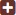 Ďalšie prípadné zmeny vo verifikovaných záznamoch, ktoré nie je možné vykonať prostredníctvom tzv. malého formulára, je potrebné nahlásiť pracovníkom OHPČ – CVTI SR. 6.16.3 Úprava záznamov evidovaných podľa Vyhlášky č. 456/2012 Z. z. a Smernice č. 13/2008-R Evidencia a kategorizácia publikačnej činnosti a jej verifikácia vykonaná podľa Vyhlášky č. 456/2012 Z. z. alebo Smernice č. 13/2008-R sa nemení a naďalej podlieha tejto vyhláške alebo smernici. Každá zmena kategórie EPC alebo kategórie ohlasu záznamov prebieha v rámci legislatívy platnej v čase evidencie záznamu. Pri zmene alebo oprave kategórie EPC alebo kategórie ohlasu sa nemení kategória podľa Vyhlášky č. 456/2012 Z. z. alebo Smernice č. 13/2008-R na kategorizáciu podľa Vyhlášky 397/2020 Z. z. Ak je v zmysle opravy záznamu nutná zmena formulára v rámci už nepoužívaných formulárov (z Knihy na Zborník alebo zo Zborníka na Knihu), je potrebné kontaktovať pracovníka OHPČ – CVTI SR, ktorý založí publikáciu prostredníctvom správneho formulára. Formuláre Kniha, Zborník a Norma nie sú pre používateľov zaradených v používateľských skupinách spracovateľ a garant pre vytváranie nových záznamov dostupné. Naďalej sa však môžu záznamy vytvorené prostredníctvom týchto formulárov editovať. Vo formulároch Článok a Kapitola / príspevok boli automaticky zmenené typy dokumentov v prípade, kedy pôvodný typ dokumentu nie je menovite zahrnutý vo Vyhláške č. 397/2020 Z. z. Tieto typy dokumentov sú vo formulároch označené ako iný s prívlastkom v zátvorke, napr. iný (esej), iný (hlavný článok), iný (informácie, správy, oznámenia), iný (rozhovor), iný (štúdia) a iný (úvodník, editoriál). V záznamoch zaevidovaných do roku 2021 podľa Vyhlášky č. 456/2012 Z. z. sú tieto typy dokumentov dostatočné, pre záznamy zaevidované podľa Vyhlášky č. 397/2020 Z. z. sa však nepoužívajú, namiesto nich sa používa typ dokumentu iný. V prípade odôvodnenej zmeny kategórie EPC vo verifikovanom zázname je možné požiadať pracovníkov OHPČ – CVTI SR o prehodnotenie kategórie EPC. Žiadosť s odôvodnením a ID záznamu sa zasiela e-mailom príslušnému pracovníkovi OHPČ – CVTI SR. Pri zmene kategórie EPC sa k žiadosti prikladá plný text publikácie; to neplatí pri žiadosti o zmenu kategórie EPC na ADC, ADD, ADN, ADM, AEG, AEH, AEM, AEN, BDC, BDD, BDM, BDN, CDC a CDD (podľa Vyhlášky č. 456/2012 Z. z.) z dôvodu indexácie v databáze Current Contents Connect, Web of Science Core Collection a Scopus. 6.16.4 Rozpis publikácie na analytické časti Ako celok sa evidujú: monografia, beletria pre autora a prekladateľa, kritická pramenná edícia, kritický komentovaný preklad, kartografické dielo, katalóg umeleckých diel, partitúra hudobného diela, dramatické dielo, architektonická štúdia, zbierka poviedok a zbierka poézií pre autora, zostavovateľa a prekladateľa, zborník a editovaná kniha pre zostavovateľa a prekladateľa, editovaná kniha pre autorov, ak jednotlivé časti nie sú autorizované. Ako samostatné analytické časti sa evidujú: jednotlivé príspevky v zborníku pre autorov, editovaná kniha pre autorov, ak jednotlivé časti sú autorizované. Učebnice, skriptá a ostatné knihy, ktoré majú pri jednotlivých častiach uvedených autorov, sa evidujú po dohode autorov ako celok alebo ako samostatné analytické časti. Pre zostavovateľov a prekladateľov sa evidujú vždy ako celok. Rozpis na kapitoly sa v rámci jednej publikácie realizuje jednotne. V zásade sa rozpis vykonáva podľa hlavných kapitol publikácie, komentáre právnych predpisov sa väčšinou rozpisujú podľa hláv. 6.16.5 Elektronická forma publikácie Elektronická forma publikácie je rovnocenná tlačenej forme publikácie. Ak publikácia vyšla len v elektronickej forme a má všetky potrebné údaje pre evidenciu publikačnej činnosti, eviduje sa v príslušnej kategórii EPC podľa obsahových a formálnych požiadaviek v zmysle Vyhlášky.  V CREPČ sa pre tlačenú a elektronickú formu publikácie vytvára iba jeden záznam. Ak publikácia vyšla v jednej forme a neskôr aj v druhej forme, doplní sa všeobecné označenie typu dokumentu a nosič prostredníctvom polí Všeobecné označenie typu dokumentu a Druh nosiča; polia sú opakovateľné. Ak sa tieto polia vo formulári nenachádzajú, nie je potrebné údaj o forme publikácie uvádzať. Pri evidencii oboch foriem v jednom zázname sa rozlišujú jednotlivé formy identifikátorov, ako je ISBN, ISMN, ISBN elektronické a ISMN elektronické, prípadne ISSN a ISSN online. Forma vydania analytickej časti sa musí zhodovať s formou vydania zdrojového dokumentu. Ak jeden z týchto záznamov publikácie nie je označený správnou formou vydania, je potrebné v tomto zázname publikácie upraviť alebo doplniť všeobecné označenie typu dokumentu a nosič. Ak publikácia bola vydaná v tlačenej aj v elektronickej forme s rôznymi vydavateľskými údajmi (napr. iný rok vydania, číslo časopisu a pod.), pre evidenciu je rozhodujúca tlačená forma; nosič a všeobecné označenie typu dokumentu sa zapisujú pre obe formy publikácie. 6.16.6 Seriál ako zdrojový dokument Pri vytváraní čísiel, ich príloh a suplementárnych čísiel zahraničných seriálov je dôležité správne rozlišovanie označenia ročníkov a čísel. Volume sa niekedy používa na označenie ročníka a niekedy na označenie zväzku. O označenie ročníka ide vtedy, ak sú v jednom roku vydania maximálne dva ročníky alebo je okrem ročníka (Vol.) uvedené aj číslo (no.). V takom prípade sa do poľa Ročník zapisuje hodnota Volume a do poľa Číslo sa zapisuje hodnota number. V prípade, že v jednom roku vydania vyšli viac ako dve čísla označené len Volume, táto hodnota sa zapíše do poľa Číslo, do poľa Ročník sa nezapíše žiadna hodnota. Pre online seriály, ktoré uverejňujú články priebežne, sa do poľa Číslo - Číslo v arabskom tvare zapisuje dátum zverejnenia v tvare RRMMDD, ako slovné vyjadrenie čísla sa zapíše dátum uvedený priamo v článku. Články zo seriálov, ktoré sú publikované priebežne najskôr v elektronickej forme bez zaradenia do čísla a následne v ďalšom roku sú publikované v printovej podobe s prideleným ročníkom a číslom, sa evidujú až ako printové vydanie po ich vročení. V opačnom prípade po pridelení printového ročníka a čísla dochádza k nesúladu medzi pôvodnou časovou uzávierkou záznamu (vykazovacím obdobím) a rokom vydania. Články zo seriálov, ktoré sú publikované priebežne len v elektronickej forme, pričom nie sú neskôr zaraďované do printových čísel (vročené), sa evidujú ako elektronické publikácie. Pre takéto seriály sa na karte Údaje o periodicite v skupine polí Periodicita vyberá hodnota priebežná. Status vychádzania publikácie na karte Údaje o periodicite sa vyberá priebežný len v prípade, ak je seriál aj naďalej vydávaný. Prílohy jednotlivých čísel seriálu a suplementárne čísla (aj konferenčné) sa vytvárajú v rámci pôvodného záznamu prostredníctvom formulára Seriál, ak majú rovnaké ISSN ako daný záznam. Pri vytváraní prílohy čísla a suplementárneho čísla sa môže zadať samostatný názov a podnázov prílohy alebo suplementárneho čísla, ak existujú. Ak má príloha čísla alebo suplementárne číslo (aj konferenčné) odlišné ISSN, vytvorí sa nový záznam prostredníctvom formulára Seriál. Príloha čísla alebo suplementárne číslo (aj konferenčné) sa vytvárajú prostredníctvom formulára Knižná publikácia ak: príloha čísla alebo suplementárne číslo (aj konferenčné) má pridelené ISBN,  suplementárne číslo má vlastný názov a vlastných a neopakujúcich sa editorov. Následne sa záznam prílohy previaže s pôvodným záznamom cez väzbu Príloha. Suplementárne číslo ako samostatný záznam sa preväzuje cez väzbu Súvisí s ako iné súvisiace dielo. Ak periodická publikácia pozostáva len zo suplementárnych čísel, pričom okrem spoločného názvu má každé suplementárne číslo aj svoj vlastný názov a vlastných a neopakujúcich sa editorov, eviduje sa prostredníctvom formulára Knižná publikácia s väzbou na edíciu. Samotný názov suplementárneho čísla sa uvádza do poľa Názov v zázname suplementárneho čísla a spoločný názov periodickej publikácie sa zapisuje do edície. Kategória EPC sa pre články zaradené v rubrikách seriálu vyberá s ohľadom na danú rubriku. Články zaradené v rubrikách napr. pôvodné vedecké práce, štúdie, výskumné články a pod. sa môžu zaradiť do kategórie EPC V3. Články zaradené v rubrikách napr., odborné články, recenzie a pod. sa zaraďujú do kategórie EPC O3. 6.16.7 Evidencia dokumentov priemyselného vlastníctva Predmetom evidencie v kategórii EPC D1 v zmysle Vyhlášky sú patentová prihláška, patent, prihláška úžitkového vzoru, úžitkový vzor, dizajn, topografia polovodičových výrobkov, označenie pôvodu výrobkov, zemepisné označenie výrobkov, šľachtiteľské osvedčenie. Ak je v CREPČ evidovaná prihláška dokumentu priemyselného vlastníctva (patentová prihláška, prihláška úžitkového vzoru), ochranný dokument priemyselného vlastníctva (patent, úžitkový vzor) sa eviduje ako samostatný záznam. V zázname patentu alebo úžitkového vzoru sa povinne uvádzajú aj identifikátory ich prihlášok (číslo patentovej prihlášky, číslo prihlášky úžitkového vzoru v poli Číslo zverejnenej prihlášky a dátum zverejnenia). Záznamy patentovej prihlášky alebo prihlášky úžitkového vzoru sa preväzujú na záznamy udeleného patentu alebo úžitkového vzoru prostredníctvom poľa Súvisí s ako iné súvisiace dielo. Oba záznamy je možné evidovať s príznakom Štátna dotácia Podlieha. Ak k jednému predmetu priemyselného vlastníctva (vynálezu, úžitkovému vzoru) podajú pôvodcovia viacero prihlášok, napr. národnú a medzinárodnú, v CREPČ sa eviduje len jedna (prvá podaná) prihláška s kategóriou EPC a príznakom Štátna dotácia Podlieha. Ostatné prihlášky sa evidujú s príznakom Štátna dotácia Nepodlieha. Takéto prihlášky sa povinne previažu prostredníctvom väzby Súvisí s ako iné nezmenené vydanie. 6.16.8 Vytváranie väzieb a ohlasov V CREPČ sa vytvárajú väzby medzi záznamami publikácií vo formulároch pre jednotlivé typy publikácií na karte Väzby prostredníctvom väzbových polí - História názvov, Súvisí s, Príloha, Ohlas na. Vytváranie väzieb prostredníctvom poľa História názvov je dostupné len vo formulároch Knižná publikácia a Seriál. V prípade, že sa napr. časopis v priebehu vydávania premenoval, názov časopisu v pôvodnom zázname časopisu sa nemení, vytvorí sa nový záznam pre časopis s novým názvom a oba záznamy časopisov sa navzájom previažu cez príslušnú väzbu. Ak sú v CREPČ evidované nasledujúce vydania publikácie, jazykové mutácie a pod., preväzujú sa prostredníctvom väzby Súvisí s. Podľa vzťahu preväzovaných záznamov publikácií sa vyberá konkrétna súvisiaca väzba: Mutácia – pre rôzne jazykové verzie publikácie, ktoré nevznikli na základe práce prekladateľa, ale len pôvodného autora. Pôvodná publikácia sa eviduje s príznakom Štátna dotácia Podlieha; jej jazykové mutácie sa evidujú s príznakom Štátna dotácia Nepodlieha, záznamy sa vzájomne previažu. Preložené ako a Je prekladom – pre rôzne jazykové verzie publikácie, pričom preložená publikácia vznikla prekladateľskou činnosťou prekladateľa odlišného od autora pôvodnej publikácie. Pôvodná publikácia sa eviduje pre autora s príznakom Štátna dotácia Podlieha; preložená publikácia sa eviduje pre prekladateľa s príznakom Štátna dotácia Podlieha, záznamy sa vzájomne previažu.  Iné zmenené vydanie – pre rôzne aktualizované, doplnené, prepracované, revidované, rozšírené alebo upravené vydania publikácie, všetky zmenené vydania publikácie sa evidujú s príznakom Štátna dotácia Podlieha, záznamy sa vzájomne previažu. Iné nezmenené vydanie – pre nezmenené vydania publikácie. Publikácie sa evidujú s príznakom Štátna dotácia Nepodlieha, záznamy sa vzájomne previažu.  Iné súvisiace dielo – pre viaceré časti alebo diely publikácie alebo na previazanie abstraktov a plných textov publikácií. Plný text publikácie aj jej abstrakt sa eviduje s príznakom Štátna dotácia Podlieha. Korektúry a errata sa nepovažujú za zmenené vydanie publikácie. V prípade, ak takéto vydanie publikácie obsahuje napr. opravené mená autorov alebo recenzentov, stránkovanie obsahu, ISBN, preklepy v názvoch kapitol a pod., považuje sa za nezmenené vydanie. Ohlasy (citácie, recenzie a umelecké kritiky) sa evidujú prostredníctvom poľa Ohlas na (vo formulári citujúceho záznamu) alebo cez Detail (ikona Oko) preväzovaných záznamov, prípadne importom ohlasov z databáz (Web of Science Core Collection a Scopus). Jeden ohlas sa nesmie importovať viackrát z rôznych databáz. Po importe ohlasov z jednej databázy sa povinne overí na prítomnosť v ďalších databázach a potvrdí. Až následne po overení a potvrdení je možné importovať ďalšie ohlasy z ďalšej databázy. V prípade nájdenia zhody prostredníctvom kontroly na duplicity sa rovnaký ohlas z ďalšej databázy povinne preväzuje pomocou doplnenia nového identifikátora z databázy. Evidované recenzie sa povinne preväzujú prostredníctvom poľa Ohlas na na recenzovaný záznam publikácie, pričom kategória ohlasu sa vyberie 03 Recenzia a umelecká kritika v publikácii. V prípade potreby sa vytvorí pre recenzovanú publikáciu záznam. Import ohlasov je možný len na záznamy, ktoré obsahujú ID z danej databázy. V opačnom prípade je potrebné ohlasy z týchto databáz vytvoriť manuálne alebo importovať ako bežné záznamy a dodatočne previazať ako ohlasy. Evidencia autocitácií je možná, každú autocitáciu je povinné označiť v poli Autocitácia. Pre účely prípravy výstupov a štatistík publikačnej činnosti je možné autocitácie vylúčiť. Ak je citovaný alebo recenzovaný zdrojový dokument a nie je možné jednoznačne identifikovať citovanie alebo recenzovanie konkrétnej časti, ohlas sa priväzuje na zdrojový dokument, nie na jeho analytické časti. Citácia umožňuje identifikovať publikáciu, z ktorej bola prevzatá informácia alebo parafrázovaná informácia. Ak je v jednom výstupe publikačnej činnosti (v jednej publikácii) viackrát citovaná tá istá zdrojová publikácia, eviduje sa ako jedna citácia. Strany, na ktorých je publikácia citovaná, sa povinne zapisujú pre každý ohlas, ak sú tieto údaje známe a dostupné. 6.16.9 Evidencia fotografií, ilustrácií, grafiky Evidencia osôb ako autorov fotografií, ilustrácií, grafiky je možná iba v prípade, ak sú títo autori súčasťou autorského kolektívu a sú zreteľne uvedení na titulnom liste alebo v tiráži publikácie a ich autorstvo je v publikácii jasne vyznačené, napr. autorizáciou jednotlivých fotografií alebo ilustrácií, grafiky. Ak sa v publikácii nachádza rôzna autorizácia vizuálneho obsahu na viacerých miestach, rozhodujúca je autorizácia pod fotografiami alebo ilustráciami, grafikou. Okrem evidencie fotografií a ilustrácií, grafiky v rámci článku je možná evidencia vizuálneho obsahu, ktorý nie je publikovaný v rámci žiadneho článku. Ide o tzv. predeľovacie fotografie a ilustrácie, grafiku, ktoré sú publikované v rámci časopisov medzi jednotlivými článkami. Podmienkou pre evidenciu je zreteľné označenie autorstva v publikácii.  6.16.10 	Evidencia zostavovateľských prác knižného charakteru Zostavovateľské práce knižného charakteru sa evidujú, ak má publikácia aspoň troch autorov, ktorí nie sú zároveň aj zostavovateľmi publikácie. Ak je jeden z autorov zároveň aj zostavovateľom, počet autorov musí byť aspoň štyri; to neplatí pre zbierky básní jedného autora a pre súbory diel jedného autora. Súbor prác jedného autora, ktoré boli pôvodne evidované ako samostatné články z časopisov alebo príspevky zo zborníkov, sa môže evidovať s vykazujúcim pracoviskom len pre zostavovateľa. Autor môže mať uvedené vykazujúce pracovisko v samostatných záznamoch pre jednotlivé články alebo kapitoly a príspevky z pôvodne zverejnených výstupov publikačnej činnosti. Edičné a redakčné práce v časopisoch nie sú považované za zostavovateľské práce knižného charakteru. 6.16.11 	Evidencia publikácií vychádzajúcich zo záverečných prác Publikácie vychádzajúce zo záverečných prác, v ktorých je možné jednoznačne identifikovať text pôvodnej záverečnej práce, sa eviduje s kategóriou EPC O1 a s príznakom Štátna dotácia Podlieha. Takéto publikácie musia byť oproti pôvodným záverečným prácam významne prepracované (podstatne rozšírená teoretická časť, hodnotne doplnený výskum a pod.). V prípade menšinových úprav (redakčné úpravy, doplnená podkapitola, upravený úvod alebo záver a pod.), sa eviduje s kategóriou EPC O1 s príznakom Štátna dotácia Nepodlieha. Publikácie, v ktorých je možné jednoznačne identifikovať text pôvodnej záverečnej práce a v samotnej publikácii nie je uvedená skutočnosť, že ide o upravenú záverečnú prácu, alebo zhodné časti nie sú riadne citované, sa považujú za autoplagiát. Evidencia autoplagiátov nie je povolená vzhľadom na rozpor s Deklaráciou o posilnení kultúry vedeckej integrity na Slovensku. Knižne vydané záverečné práce sa neevidujú. 6.16.12 	Evidencia rozhovorov Rozhovory je možné evidovať len v kategóriách EPC Iný výstup publikačnej činnosti ako časť publikácie alebo zborníka (I2) a Iný výstup publikačnej činnosti z časopisu (I3), pričom je možné evidovať rozhovor len osobe v roli Autor interview. Osobe s rolou Autor účastník interview sa publikácia neeviduje. 6.16.13 	Transliterácia menných a názvových údajov Menné a názvové údaje v inom type písma ako latinka sa v entitách a záznamoch povinne prepisujú do latinky. Prepis je potrebný najmä kvôli vyhľadávaniu podľa menných a názvových údajov a podpore použitého typu písma v hlavných menných a názvových poliach. Pre transliteráciu z cyriliky sa používa norma STN Transliterácia cyriliky. V prípade iných typov písma sa na transliteráciu používajú Pravidlá slovenského pravopisu, kapitola 7. Za iné typy písma ako latinka sa považujú aj rôzne modifikácie latinky, ako je napr. latinka používaná v Rumunsku.  Publikácie evidované v CREPČ s pridelenou kategóriou EPC podliehajúce štátnej dotácii posudzuje po formálnej stránke OHPČ – CVTI SR, po obsahovej stránke OHO. Plné texty publikácií v elektronickej podobe sa povinne prikladajú do záznamov v stave Potvrdený so zvolenou kategóriou EPC V1 a typom dokumentu monografia, kritická pramenná edícia, kritický komentovaný preklad, kartografické dielo, katalóg umeleckých diel, editovaná kniha (plný text celej publikácie) a kategóriou EPC V2 a typom dokumentu kapitola (plný text kapitoly a titulný list publikácie, obsah, úvod, predhovor, záver, doslov, tiráž, informácie o autoroch a celá použitá literatúra). Bez pripojeného plného textu publikácie nie je možné uviesť záznam do stavu Potvrdený; takýto záznam zostane v stave Zapísaný, nebude označený časovou uzávierkou vykazovacieho obdobia CREPČ 2022, nebude predmetom formálnej a obsahovej verifikácie a nebude predmetom štátnej dotácie. Plné texty publikácií sú v systéme CREPČ viditeľné iba pre prihláseného používateľa (spracovateľ, garant, administrátor, hodnotiteľ) a slúžia výlučne pre potreby formálnej a obsahovej verifikácie publikačnej činnosti.  Pripojené plné texty sa akceptujú, ak sú: dobre čitateľné a kompletné, so zobrazením textu v horizontálnej polohe (môžu obsahovať orezové značky, ak ide o finálnu a oficiálnu verziu vydavateľa pred tlačou), uložené v jednom samostatnom PDF súbore s veľkosťou max. 50 MB alebo vo forme URL linku, URL linky plného textu publikácie trvalo a verejne dostupné. Pripojené plné texty sa neakceptujú, ak sú: nečitateľné a nekompletné so zobrazením textu vo vertikálnej polohe, pripojené do záznamu iba ako linky na webové stránky vydavateľov, autorskými korektúrami publikácií pred tlačou (s poznámkami autorov, editorov, s chýbajúcimi vydavateľskými údajmi, bez stránkovania, bez štandardných čísel, s neúplnými citáciami atď.) a nepredstavujú finálnu verziu publikácie. Plné texty sa do záznamu pripájajú na karte Doplňujúce údaje prostredníctvom poľa Dokumentácia/Prílohy cez tlačidlo Pridať prílohu alebo prostredníctvom poľa Link prílohy. Súbory určené na pridanie do záznamu/entity ako príloha je potrebné pomenovať v lokálnom úložisku tak, aby ich názov obsahoval ID záznamu alebo entity (ak je príloha pripájaná k existujúcemu záznamu/entite), kód školy a popis obsahu. Ako popis obsahu sa používajú: pre plný text je popis obsahu fulltext alebo podklady, napr. ID-11111_UKO_fulltext.pdf  pre potvrdenie o recenznom konaní je popis obsahu recenzovanie, napr. ID-11111_UKO_ recenzovanie.pdf pre pozvánku na podujatie je popis obsahu pozvanie, napr. ID-11111_UKO_pozvanie.pdf.  Názov súboru sa ukladá bez diakritiky a medzier, na oddeľovanie slov sa využíva podčiarkovník. Popis obsahu (fulltext, podklady, recenzovanie a pozvanie) sa uvádza aj v poli Popis prílohy a v poli určenom na popis linku prílohy. V zmysle Zákona môže CVTI SR ako prevádzkovateľ CREPČ na základe formálnej verifikácie publikačnej činnosti upraviť kategorizáciu publikácie. O zmene a jej dôvodoch je vysoká škola informovaná prostredníctvom akademickej knižnice. Voči zmene kategorizácie na základe formálnej verifikácie publikačnej činnosti v zmysle Zákona nie je možné podať opravný prostriedok. V zmysle Zákona môže CVTI SR ako prevádzkovateľ CREPČ na základe obsahovej verifikácie OHO zaslať vysokej škole návrh na zmenu kategorizácie prostredníctvom akademickej knižnice. Návrh na zmenu kategorizácie obsahuje najmä odôvodnenie na zmenu kategórie EPC. Vysoká škola má právo prostredníctvom akademickej knižnice podať písomnú námietku k návrhu na zmenu kategórie EPC do 20 pracovných dní odo dňa jeho doručenia. CVTI SR postúpi námietku OHO, ktorý sa k námietke vyjadrí do 60 pracovných dní od ich doručenia. Ak sa OHO v tejto lehote nevyjadrí, zaradenie publikácie zostáva v kategórii EPC navrhnutej vysokou školou do CREPČ. Ak OHO vyhovie námietkam vysokej školy, odôvodnenie vyjadrenia nie je potrebné, inak v odôvodnení uvedie, aké skutočnosti boli podkladom pre vyjadrenie a ako sa vysporiadal s námietkou. Proti vyjadreniu OHO k námietke nie je možné podať opravný prostriedok. V prípade prednostného posúdenia publikácie z dôvodu blížiaceho sa habilitačného (alebo iného) konania, je možné OHPČ – CVTI SR požiadať o prednostné posúdenie. Žiadosť o prednostné posúdenie musí byť do CVTI SR doručená aspoň 2 mesiace pred habilitačným (alebo iným) konaním. Žiadosť sa zasiela e-mailom príslušnému pracovníkovi OHPČ – CVTI SR, k záznamu publikácie v CREPČ musí byť pripojený plný text publikácie. V prípade potreby kontroly a verifikácie publikácie môže OHPČ – CVTI SR požiadať vysokú školu o pripojenie plného textu publikácie v elektronickej podobe ku ktorémukoľvek evidovanému záznamu publikácie v CREPČ. Ak nastane zmena v personálnom obsadení osôb poverených evidenciou publikačnej činnosti na vysokej škole alebo v ich kontaktoch (e-mail, telefón, adresa), je nevyhnutné nahlásiť e-mailom zmeny príslušnému pracovníkovi OHPČ – CVTI SR. 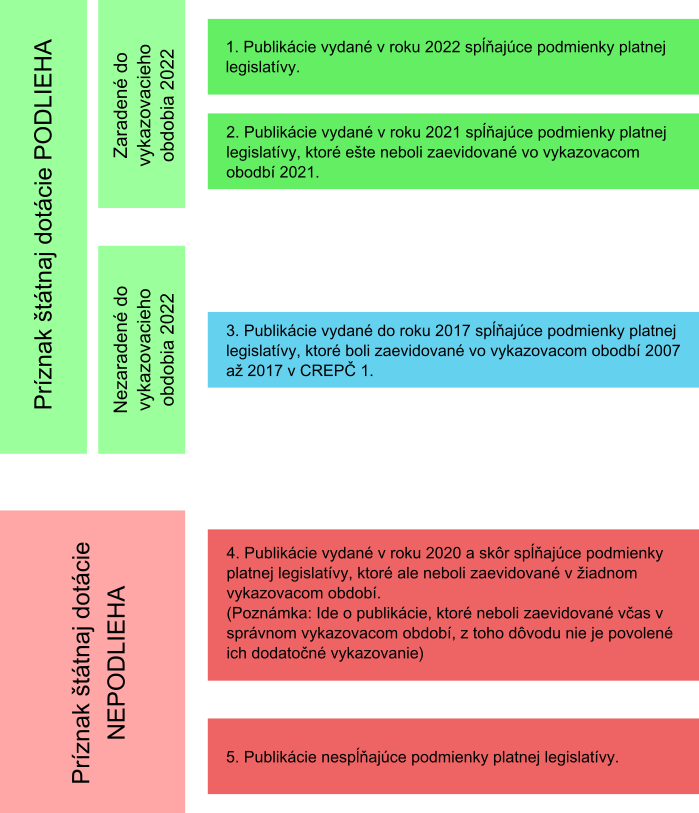 Príloha 2 	Zmena stavov záznamov 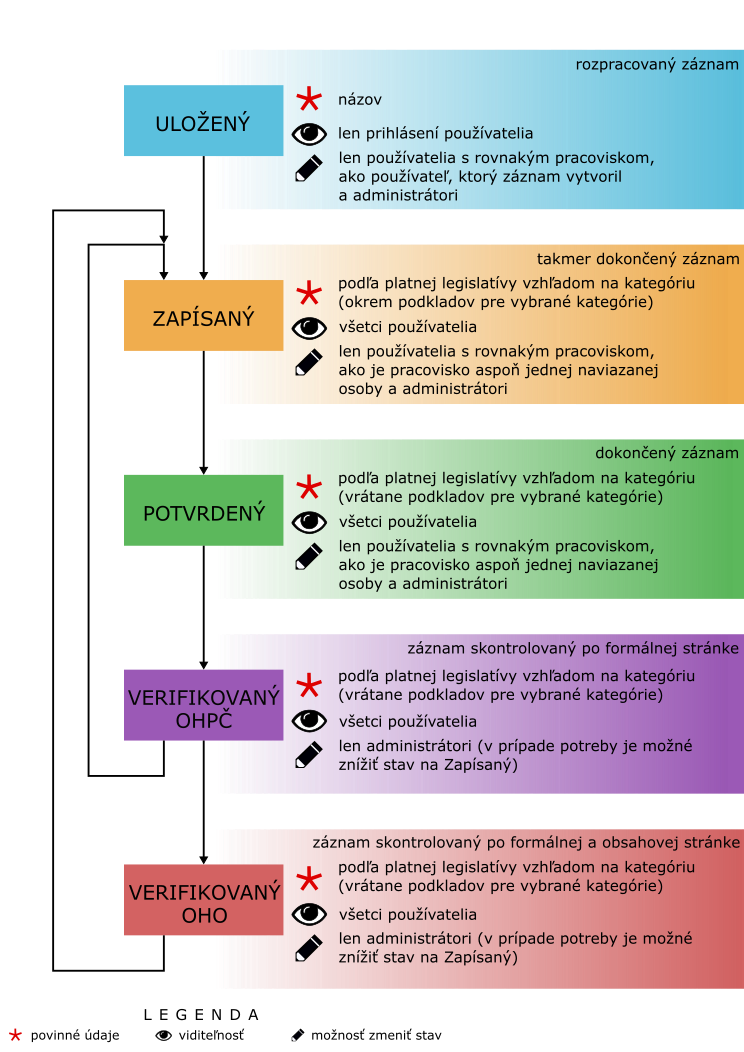 Príloha 3 Povinné polia podľa stavu záznamu Povinné údaje podľa stavu záznamu a zvolenej kategóriePríloha 4 	Povinné údaje pre evidenciu publikačnej činnosti http://cms.crepc.sk/Data/Sites/1/pdf/metodickepokyny/2022/priloha_4_220114.xlsx Zdroj: https://www.portalvs.sk/sk/studijne-odbory Metodika evidencie publikačnej činnosti – vykazovacie obdobie CREPČ 2022 Úvod ...................................................................................................................... 5 Evidencia publikačnej činnosti v systéme CREPČ ...................................................... 5 Predmet evidencie a štátna dotácia................................................................................ 6 Časová uzávierka a štátna dotácia .................................................................................. 9 Používateľské skupiny .................................................................................................. 10 Formuláre pre evidenciu publikačnej činnosti ........................................................ 11 Stavy záznamov ........................................................................................................... 12 Priebeh vytvárania záznamov ............................................................................... 13 Export dát z CREPČ a import dát do CREPČ ............................................................ 14 Export dát z CREPČ do KIS ............................................................................................ 15 Import záznamov do CREPČ ......................................................................................... 15 Tieňové entity a záznamy - Osoba, Inštitúcia, zdrojové dokumenty ...................................... 16 Import záznamov z databáz Current Contents Connect, Web of Science a Scopus ................. 17 Import záznamov z KIS .......................................................................................................... 17 Zadávanie údajov v systéme CREPČ ....................................................................... 18 Identifikátory publikácie .............................................................................................. 18 ISBN, ISMN a ISSN ................................................................................................................. 18 DOI (Digital Object Identifier) ................................................................................................ 19 Ďalšie identifikátory publikácie ............................................................................................. 19 Názvové údaje ............................................................................................................. 19 Zodpovednosť ............................................................................................................. 20 Meno a priezvisko osoby ....................................................................................................... 21 Rok narodenia ....................................................................................................................... 22 Okruhy zodpovednosti a roly ................................................................................................ 22 Percentuálne podiely pre autorské kolektívy do 25 autorov ................................................. 23 Percentuálne podiely pre autorské kolektívy nad 25 autorov ............................................... 24 Pracoviská osôb .................................................................................................................... 24 Uvedené pracovisko osoby v publikácii ................................................................................. 26 Aktualizácia pracovísk vysokej školy ..................................................................................... 26 Recenzovanosť publikácie ..................................................................................................... 27 Vydavateľské údaje ..................................................................................................... 29 Poradie a druh vydania ................................................................................................ 31 Strana | 2 Metodika evidencie publikačnej činnosti – vykazovacie obdobie CREPČ 2022 Metodika evidencie publikačnej činnosti – vykazovacie obdobie CREPČ 2022 1 Úvod Úvod 2 Evidencia publikačnej činnosti v systéme CREPČ  Vykazovacie obdobie CREPČ 2022 prebieha od 1.2.2022 do 31.1.2023. Evidencia publikačnej činnosti prebieha v zmysle Vyhlášky na základe podkladov/plných textov publikácií a ohlasov dodaných autorom. Tieto sa odporúča archivovať pre potreby formálnej a obsahovej verifikácie v elektronickej forme ako prílohu záznamov priamo v systéme CREPČ alebo ako súčasť archívu na vysokej škole.  2.1 Predmet evidencie a štátna dotácia Cieľom časopisu, zborníka, konferencie a inštitúcie s účelovým publikačným správaním je najmä dosiahnutie finančného zisku. Kontaktné údaje zvyknú byť neúplné a publikácie sa vyznačujú tematickou rôznorodosťou príspevkov z rôznych oblastí výskumu. Ich redakčná rada často uvádza mená členov bez ich vedomia a býva zložená z odborníkov z odlišných oblastí výskumu. Vydavateľ opakuje rovnaké redakčné rady pri viacerých publikáciách, aj keď sú z rôznych oblastí výskumu. Opätovne zasielajú e-maily s ponukou na publikovanie, poskytujú nepravdivé údaje o recenznom konaní. Jediným kritériom vydania publikačného výstupu je úhrada poplatku za publikovanie. Uvádzajú tiež nepravdivé hodnoty rôznych scientometrických ukazovateľov, nepravdivé údaje o indexovaní alebo štandardnom čísle. Takýto výstup publikačnej činnosti sa neodporúča evidovať. Príznak Štátna dotácia Podlieha sa vyberá nezávisle od typu vysokej školy, ktorá záznam eviduje, teda aj pre záznamy štátnych a súkromných vysokých škôl (bez ohľadu na financovanie vysokej školy), ak spĺňajú všetky podmienky evidencie publikačnej činnosti v zmysle Zákona a Vyhlášky. Pre záznamy evidované v systéme CREPČ 1 sa cez pole Databáza (Príslušnosť v databázach) priviaže databáza CREPČ 1 (ID 90). Následne sa doplnia ID záznamu zo systému CREPČ 1 s prefixom vysokej školy do poľa ID v databáze. Ak existuje v systéme CREPČ 1 pre danú publikáciu viacero záznamov, je potrebné doplniť identifikátory všetkých záznamov zo systému CREPČ 1 (za všetky kategórie EPC a všetky vysoké školy). Záznam v systéme CREPČ nahrádza všetky záznamy danej publikácie zo systému CREPČ 1, preto obsahuje aj všetky kategórie z CREPČ 1 a všetky vykazujúce osoby. Ak vysoké školy v prípade rozdielnej kategorizácie jednej publikácie neprídu k vzájomnej zhode, kontaktujú pracovníkov OHPČ – CVTI SR. Po vytvorení nového záznamu z CREPČ 1 pred importom je potrebné pracovníkom OHPČ – CVTI SR zaslať jeho nové ID, aby mu mohla byť priradená správna časová uzávierka. Prostredníctvom príznaku Štátna dotácia Nepodlieha je možné evidovať publikačnú činnosť aj osobám bez pracovného úväzku na ustanovený týždenný pracovný čas (100% úväzok) na vykazujúcej inštitúcii (zamestnanci na čiastočný úväzok). Týmto spôsobom je možné retrospektívne evidovať publikačnú činnosť pre osoby, ktoré v minulosti publikovali za iné ako vykazujúce inštitúcie (napr. vedecko-výskumné ústavy) alebo mali len čiastočný úväzok. 2.2 Časová uzávierka a štátna dotácia Na konci vykazovacieho obdobia CREPČ 2022 bude záznamom spĺňajúcim podmienky vykazovania pridelená Časová uzávierka 2022. Tieto záznamy sa dostanú do výstupov a štatistík o publikačnej činnosti za vykazovacie obdobie CREPČ 2022. Po vykonaní formálnych kontrol a po oprave záznamov bude týmto záznamom pridelená nová časová uzávierka založená na Časovej uzávierke 2022 (pomenovaná napr. Časová uzávierka 2022 – 2). Na základe Časovej uzávierky 2022 – 2, 3 atď. (podľa požiadaviek Ministerstva školstva, vedy, výskumu a športu SR – ďalej ako ministerstvo) sa vygenerujú aktualizované výstupy a štatistiky o publikačnej činnosti, ktoré môžu byť použité pre potreby pridelenia štátnej dotácie verejným vysokým školám alebo na iné účely. Záznamy patria do vykazovacieho obdobia, ak sú zaradené v prvej časovej uzávierke za toto vykazovacie obdobie. Ak záznam nie je zaradený v prvej časovej uzávierke, nebude ani v jej aktualizovaných časových uzávierkach. V prípade evidencie publikácie prostredníctvom nesprávneho formulára je možné pôvodný záznam vymazať a vytvoriť záznam prostredníctvom správneho formulára. Aby bol nový záznam zaradený do rovnakej časovej uzávierky (a rovnakého vykazovacieho obdobia), ako bol pôvodný vymazaný záznam, je potrebné kontaktovať pracovníka OHPČ – CVTI SR so žiadosťou o manuálne pridelenie časovej uzávierky pre daný záznam.  2.3 Používateľské skupiny 3 Formuláre pre evidenciu publikačnej činnosti Za časopis sa považuje periodická publikácia, ktorej periodicita je minimálne dvakrát za rok alebo sú jej články elektronicky zverejňované priebežne. Priebežné zverejňovanie článkov musí byť zreteľne vyznačené. Nie každá publikácia s periodicitou dvakrát za rok a viac alebo s priebežnou periodicitou je automaticky považovaná za časopis. Periodické publikácie s periodicitou vydávania raz ročne alebo s nepravidelnou periodicitou nie sú považované za časopisy, ak ale neobsahujú ISBN a nemajú uvedeného zostavovateľa, evidujú sa prostredníctvom formulára Seriál. Pre takéto publikácie sa ako typ dokumentu vyberá možnosť nepravé periodikum. Periodická publikácia s ISBN alebo so zostavovateľom sa eviduje prostredníctvom formulára Knižná publikácia. 3.1 Stavy záznamov Spracovanie záznamu trvá spravidla niekoľko sekúnd/minút v závislosti od počtu naviazaných entít a od počtu súčasne importovaných záznamov. Vo výnimočných situáciách môže spracovanie trvať niekoľko hodín. Ak importovaný záznam neprešiel spracovaním a automaticky bol vymazaný alebo jeho spracovanie trvá do nasledujúceho dňa, je potrebné kontaktovať príslušného pracovníka OHPČ – CVTI SR.  Po importe záznamov do systému CREPČ je vysoká škola povinná záznam v stave Tieňový upraviť a uviesť do stavu Potvrdený. Záznam v stave Tieňový nie je zaradený do výstupov a štatistík o publikačnej činnosti. Stav Uložený sa priraďuje záznamom len dočasne a vo výnimočných situáciách, kedy nie je možné záznam okamžite dokončiť. Ide najmä o situácie, kedy je spracovateľ záznamu vyrušený v práci a nemôže na zázname pracovať, ale nechce stratiť doteraz zadané údaje. Záznam nesmie zostať v stave Uložený dlhodobo, ale len po dobu, kým nie je umožnené jeho dokončenie v rámci jedného dňa. Stav Zapísaný sa záznamom prideľuje po ich čiastočnom dokončení. Pred potvrdením môže byť potrebná ešte kontrola garanta alebo dodanie plného textu publikácie pre kategóriu V1 – monografie. Pre zachovanie plynulosti a flexibility evidencie výstupov publikačnej činnosti je potrebné záznamy v stave Zapísaný dokončiť a potvrdiť v čo možno najkratšom čase. Stav Potvrdený sa záznamom prideľuje po ich úplnom dokončení. Ak ide o záznamy s kategóriou EPC V1 – monografia, kde sa vyžaduje pripojenie plného textu publikácie počas ich vytvárania, je možné prideliť stav Potvrdený záznamom hneď aj bez použitia predošlých, nižších stavov. Aj keď je záznam v stave Potvrdený a evidovaný jednou vysokou školou, pracovníci ostatných vysokých škôl môžu do záznamu vstúpiť a doplniť vykazujúce pracoviská svojim autorom. 4 Priebeh vytvárania záznamov Výber vykazujúceho pracoviska na inej vysokej škole pre spoluautorov je povinný aj pre vysoké školy, ktoré importujú záznamy z KIS. V prípade, že je na publikácii uvedené takéto pracovisko, ale do záznamu sa importovala tieňová osoba, spracovateľ, ktorý záznam importoval, je povinný tieňovú osobu deduplikovať so správnou osobou a vybrať jej pracovisko na inej vysokej škole. Základnou podmienkou efektívnej spolupráce vysokých škôl pri evidencii publikácií autorov z viacerých vysokých škôl je správna a pravidelná aktualizácia entít Osoba vrátane všetkých jej pracovných úväzkov zo strany vysokej školy. V opačnom prípade nie je možné zabezpečiť efektívnu spoluprácu a plnohodnotnú evidenciu medzi vysokými školami a zasielanie relevantných notifikácií zo systému CREPČ.  Základnou podmienkou efektívnej spolupráce vysokých škôl pri evidencii publikácií autorov z viacerých vysokých škôl je správna a pravidelná aktualizácia entít Osoba vrátane všetkých jej pracovných úväzkov zo strany vysokej školy. V opačnom prípade nie je možné zabezpečiť efektívnu spoluprácu a plnohodnotnú evidenciu medzi vysokými školami a zasielanie relevantných notifikácií zo systému CREPČ.  5 Export dát z CREPČ a import dát do CREPČ  Export dát z CREPČ a import dát do CREPČ  5.1 Export dát z CREPČ do KIS 5.2 Import záznamov do CREPČ Pred každým importom záznamov do systému CREPČ je vysoká škola povinná overiť, či sa záznam v systéme CREPČ už nenachádza. Ak bol záznam už v minulosti vytvorený alebo importovaný, je možné importovať len identifikátory z databázy alebo KIS. Identifikátor z databázy sa pre entitu Osoba uvádza v poli Id v databáze. Pre databázy Current Contents Connect a Web of Science Core Collection sa uvádza názov identifikátora wosid, pre databázu Scopus sa uvádza názov identifikátora scopusid. Identifikátor z KIS sa uvádza podľa konkrétnej vysokej školy. V entite Osoba odporúčame uvádzať aj identifikátor osoby z databáz ORCID (v tvare čísla, nie ako link) a ResearcherID.  Identifikátor z databázy sa pre entitu Inštitúcia uvádza v poli Externé identifikátory. Názov identifikátora sa vyberá podľa databázy, pre KIS je spoločný názov externého identifikátora KIS. Dodržaním vyššie uvedených zásad zo strany vysokých škôl sa zamedzí opätovnému vytváraniu tieňových entít alebo duplicít. Pri nedodržiavaní zásad importu a deduplikácie osôb a inštitúcií sa naďalej budú záznamy viazať na tieňové entity.  Po importe záznamu z jednej databázy (napr. Scopus) je potrebné daný záznam overiť aj na prítomnosť vo zvyšných dvoch databázach (napr. Current Contents Connect a Web of Science). Do importovaného záznamu je nevyhnutné uviesť všetky dostupné identifikátory z databáz umožňujúcich import záznamov do CREPČ. Na úspešné párovanie importovaných záznamov z KIS do CREPČ má vplyv aj rok vydania importovaného záznamu a identifikátory pracovísk používané v KIS. Vysoká škola Skratka vysokej školy Univerzita veterinárskeho lekárstva a farmácie v Košiciach UVLF Košice  Univerzita Mateja Bela UMB B. Bystrica  Slovenská technická univerzita v Bratislave STU Bratislava  Ekonomická univerzita v Bratislave EU Bratislava  Slovenská poľnohospodárska univerzita v Nitre SPU Nitra  Technická univerzita vo Zvolene TU Zvolen  Vysoká škola výtvarných umení v Bratislave VŠVU Bratislava  6 Zadávanie údajov v systéme CREPČ Ak v zázname (pre danú kategóriu EPC a stav) nie je vyplnené povinné pole alebo nie je vyplnené správne, vnútorná kontrola v CREPČ neumožní takýto záznam uviesť do stavu Zapísaný alebo Potvrdený. Schéma povinných údajov vo vzťahu k stavu záznamu je uvedená v Prílohe 3 – Povinné polia podľa stavu záznamu. Zoznam povinných údajov pre každú kategóriu EPC je dostupný v Prílohe 4 – Povinné údaje pre evidenciu publikačnej činnosti. Spôsob vypĺňania, štruktúra a funkcionality jednotlivých formulárov pre evidenciu výstupov publikačnej činnosti a ohlasov na výstupy publikačnej činnosti sú popísané v manuáloch dostupných na http://crepc.sk/školenia-a-pokyny.  Spôsob vypĺňania, štruktúra a funkcionality jednotlivých formulárov pre evidenciu výstupov publikačnej činnosti a ohlasov na výstupy publikačnej činnosti sú popísané v manuáloch dostupných na http://crepc.sk/školenia-a-pokyny.  Spôsob vypĺňania, štruktúra a funkcionality jednotlivých formulárov pre evidenciu výstupov publikačnej činnosti a ohlasov na výstupy publikačnej činnosti sú popísané v manuáloch dostupných na http://crepc.sk/školenia-a-pokyny.  6.1 Identifikátory publikácie Pri evidencii publikácií a ohlasov sa zapisujú všetky dostupné identifikátory publikácie, ktoré sú v nej uvedené (ISBN brožovanej aj viazanej väzby, ISBN, ISMN a ISSN printovej aj elektronickej verzie a pod.), čím sa predchádza vytváraniu duplicitných záznamov. DOI zdrojového dokumentu sa nezapisuje do záznamu analytickej časti. DOI analytickej časti sa nezapisuje do záznamu pre zdrojový dokument.  DOI sa zapisuje vždy iba v číselnom tvare bez označenia DOI a bez prefixu https://doi.org/ a pod.  Identifikátory záznamov z databáz ako Accession Number, sa zapisujú v poli Id v databáze s vytvorením väzby na danú databázu. Identifikátory záznamov z databáz ako Accession Number, sa zapisujú v poli Id v databáze s vytvorením väzby na danú databázu. Identifikátory záznamov z databáz ako Accession Number, sa zapisujú v poli Id v databáze s vytvorením väzby na danú databázu. 6.2 Názvové údaje Príklad: Názvové údaje rumunskej publikácie Transformările sistemului comunicării ştiinţifice şi biblioteca academică sa zapíšu do formulára nasledovne: pole Názov: Transformarile sistemului comunicarii stiintifice si biblioteca academica pole Variantný názov: Transformările sistemului comunicării ştiinţifice şi biblioteca academică Pri kopírovaní názvu z elektronického vydania publikácie, kde je názov uvedený verzálkami, je možné prostredníctvom programu Microsoft Word automaticky zmeniť verzálky na malé písmená bez nutnosti prepisovania. Po označení textu kliknite na kombináciu klávesov SHIFT + F3 alebo ikonu Aa pri formátovaní písma. Následne prekontrolujte veľkosť začiatočných písmen vlastných podstatných mien. Pri kopírovaní názvu z elektronického vydania publikácie, kde je názov uvedený verzálkami, je možné prostredníctvom programu Microsoft Word automaticky zmeniť verzálky na malé písmená bez nutnosti prepisovania. Po označení textu kliknite na kombináciu klávesov SHIFT + F3 alebo ikonu Aa pri formátovaní písma. Následne prekontrolujte veľkosť začiatočných písmen vlastných podstatných mien. Pri kopírovaní názvu z elektronického vydania publikácie, kde je názov uvedený verzálkami, je možné prostredníctvom programu Microsoft Word automaticky zmeniť verzálky na malé písmená bez nutnosti prepisovania. Po označení textu kliknite na kombináciu klávesov SHIFT + F3 alebo ikonu Aa pri formátovaní písma. Následne prekontrolujte veľkosť začiatočných písmen vlastných podstatných mien. 6.3 Zodpovednosť Ak v zdrojovom dokumente nie je uvedený zostavovateľ, ako zostavovateľ sa uvádza entita Osoby [bez zostavovateľa] s ID 145914. Pre jej vyhľadanie použite hranaté zátvorky, ktoré zadáte kombináciou kláves Alt + 91 a Alt + 93 alebo pravý Alt + F a pravý Alt + G. Zmenu plnohodnotnej entity Osoba s neurčeným pracoviskom alebo s tieňovou entitou Osoba za entitu Osoba s vykazujúcim pracoviskom na vysokej škole sa zrealizuje vymazaním nesprávnej entity Osoba a pridaním správnej entity Osoba alebo ich deduplikáciou. Pri vymazaní nesprávnej entity Osoba a pridaním správnej entity Osoba je potrebná zmena poradia osôb v zázname prostredníctvom šípok v riadku osoby. V prípade deduplikácie je potrebné pred deduplikáciou overiť všetky dotknuté záznamy, v ktorých sú pôvodné entity Osoby priviazané. Deduplikácia je nezvratná, preto je potrebné zabezpečiť, aby sa nahrádzajúcej entite Osoba nepriviazali záznamy, ktoré jej nepatria.  Príklad: Publikáciu Knižnice a vysoké školy autorov J. Kováč a E. Vedder si eviduje len Ján Kováč za svoju vysokú školu, na ktorej má 100% pracovný úväzok. V zázname pre danú publikáciu sa použije entita Osoby Ján Kováč, ktorá je už vytvorená. Zároveň sa vytvorí nová entita Osoba pre autora E. Vedder. Vzhľadom na neúplné meno a absentujúce ďalšie údaje o osobe bude entita Osoba v tvare E. Vedder. Pri evidencii ďalšej publikácie, kde bude figurovať E. Vedder, je možné použiť entitu Osoby E. Vedder vytvorenú v predošlom príklade, aj keď nie je jasné, či ide o rovnakého autora. Založenie novej entity Osoba bude potrebné vtedy, ak v ďalšej publikácii bude figurovať ako Eddie Vedder alebo bude uvedené pracovisko tejto osoby a pod. V prípade uvedeného celého mena sa založí nová entita Osoba v tvare Eddie Vedder, pôvodnej entite Osoba E. Vedder sa meno nebude meniť. Týmto postupom sa predíde zbytočnému vytváraniu duplicitných entít Osoba bez jednoznačnej identifikácie a zároveň sa zabezpečí odlíšenie rozličných osôb. Ak sú v zázname uvedené všetky osoby v danom okruhu zodpovednosti, nie je nutné vypĺňať pole Celkový počet osôb vo zvolenej role. Toto pole sa vypĺňa len v prípade, keď nie sú uvedené všetky osoby za daný okruh zodpovednosti (v prípade veľkých autorských kolektívov nad 25 autorov). Príklad: Do záznamu publikácie napr. s 32 autormi sa zapíšu prví piati autori v poradí, ako sú uvedení na publikácii a všetci autori s pracoviskom z danej vysokej školy. V takomto prípade sa neuvádzajú percentuálne podiely jednotlivým autorom, ale do poľa Celkový počet osôb vo zvolenej role sa zapíše číslo 32. Po kliknutí na tlačidlo Rozrátať/dopočítať percentá sa každému autorovi automaticky pridelí rovnaký percentuálny podiel, konkrétne 3,125 %.  Rozsah pracovného úväzku je možné zistiť od autora alebo z Registra zamestnancov vysokých škôl na Portáli VŠ. Ak osoba ešte nie je v Registri zamestnancov vysokých škôl uvedená, je možné zistiť rozsah pracovného úväzku z personálneho oddelenia vysokej školy (netýka sa študentov tretieho stupňa vysokoškolského štúdia). Pre funkcionárov vysokých škôl (rektori, dekani a pod.) sa akceptuje evidencia publikačnej činnosti na 100% pracovný úväzok, aj keď nemajú takýto úväzok, ale majú viacero platných úväzkov, ktorých rozsah je spolu 100%. V entite Osoba je potrebné zvoliť rozsah pracovného úväzku 100% v rámci jedného úväzku. Príklad: Pri evidencii publikácie Knižnice a vysoké školy zadáva spracovateľka vykazujúce pracovisko autorom zo svojej vysokej školy, a na základe uvedeného pracoviska na publikácii aj autorom z iných vysokých škôl. Spracovatelia z druhej vysokej školy následne na základe notifikácie skontrolujú záznam, upravia ho a doplnia ďalšie údaje v zmysle princípov spolupráce pri evidencii publikačnej činnosti. V prípade, že v zázname nie sú správne entity Osoba, pôvodne vložené entity Osoba sa v zázname nahradia menovcami. Ako vykazujúce pracovisko sa nevyberá pracovný úväzok, ktorý nie je platný v období, kedy bola publikácia vydaná. Pre uvedenie pracoviska na publikácii prostredníctvom možnosti iné ako vykazujúce pracovisko nie sú pozícia na pracovisku a rozsah a trvanie pracovného úväzku povinné. Ak sa v zozname pracovísk nenachádza potrebný pracovný úväzok, je možné vstúpiť do entity Osoba prostredníctvom ikony ceruzka a pracovný úväzok pridať.  Za uvedené pracovisko na publikácii sa považuje uvedenie pracoviska osoby v publikácii bez ohľadu na organizačnú úroveň pracoviska (katedra, fakulta, ústav a pod.) Napr. vykazujúce pracovisko Katedra knižničnej a informačnej vedy, Filozofická fakulta, Univerzita Komenského v Bratislave je považované za uvedené na publikácii, ak je pri mene osoby v publikácii uvedené pracovisko Univerzita Komenského v Bratislave. Za uvedené pracovisko na publikácii sa nepovažuje uvedenie vydavateľa alebo organizátora podujatia v publikácii (nerozhoduje skutočnosť, že vydavateľom alebo organizátorom podujatia je vysoká škola, na ktorej má osoba pracovný úväzok). Názov entity Inštitúcia sa nemení a neprepisuje. Ak sa inštitúcia premenuje, založí sa nová entita Inštitúcia a cez pole História názvov sa vytvorí väzba medzi starou a novou entitou Inštitúcia. Spätne nie je nutné entity Inštitúcia preväzovať, spätná väzba sa prejaví po uložení previazaných entít Inštitúcia. Ak sa inštitúcii zmení názov, ale jej kód sa nemení, po previazaní entít Inštitúcia sa kód inštitúcie v starom názve entity Inštitúcia upraví. Za kód v poli Kód inštitúcie a Externé identifikátory KIS sa doplní mesiac a rok, v ktorom sa entita Inštitúcia premenovala. Recenzenti sa v zázname uvádzajú s rolou recenzent. Za recenzenta sa nepovažuje editor, zostavovateľ, vedecká rada (komisia, výbor a podobne) alebo iný autor tej istej publikácie. Recenzenti musia pôsobiť na inom pracovisku (katedre) ako autori publikácie. Ak recenzent pôsobí na rovnakom pracovisku ako ktorýkoľvek autor publikácie, do záznamu sa zapisuje, ale nie je vnútornou kontrolou považovaný za recenzenta. Zoznam vydavateľstiev slúži ako pomôcka pre spracovateľov EPC na vysokých školách. Zoznam vydavateľstiev je voľne dostupný a priebežne aktualizovaný na portáli CREPČ/CREUČ v časti Pokyny CREPČ. Zoznam vydavateľstiev neplní a nemá funkciu určovania kvality či renomovanosti vydavateľstiev.  Ak je v Zozname vydavateľstiev uvedená pri vydavateľstve poznámka „vrátane imprintov a oddelení“, považuje sa aj publikácia vydaná slovenskou pobočkou vydavateľstva za recenzovanú a v zázname sa uvedie príznak Vydavateľstvo garantuje recenzné konanie. Ak má každá analytická časť (Kapitola / príspevok) uverejnená v Knižnej publikácii, Knihe alebo Zborníku svojho vlastného recenzenta, avšak iba jedného a neopakujúceho sa v rámci danej publikácie a zároveň nie je uvedené, že bola publikácia recenzovaná ako celok, príspevok sa nepovažuje za recenzovaný. Pri publikáciách vydaných vo vydavateľstvách uvedených v Zozname vydavateľstiev nie je potrebné opätovne dokladovať recenzné konanie. Ak v publikácii nie je uvedená zmienka o recenznom konaní, je povinnosťou vysokej školy overiť, či sa zahraničné vydavateľstvo nachádza v Zozname vydavateľstiev.  Pri publikáciách vydaných vo vydavateľstvách uvedených v Zozname vydavateľstiev nie je potrebné opätovne dokladovať recenzné konanie. Ak v publikácii nie je uvedená zmienka o recenznom konaní, je povinnosťou vysokej školy overiť, či sa zahraničné vydavateľstvo nachádza v Zozname vydavateľstiev.  Pri publikáciách vydaných vo vydavateľstvách uvedených v Zozname vydavateľstiev nie je potrebné opätovne dokladovať recenzné konanie. Ak v publikácii nie je uvedená zmienka o recenznom konaní, je povinnosťou vysokej školy overiť, či sa zahraničné vydavateľstvo nachádza v Zozname vydavateľstiev.  6.4 Vydavateľské údaje Niektoré publikácie vydané vo vydavateľstve Springer majú v publikácii ako vydavateľstvo uvedené Springer Wien, Springer Cham a pod. V takýchto prípadoch sa do záznamu uvedie vydavateľstvo ako entita Inštitúcia Springer (ID 50430), bez dodatku o mieste vydania. Vydavateľstvá zahrnuté v Zozname vydavateľstiev sú spravované pracovníkmi OHPČ – CVTI SR a nevytvárajú sa ako nové entity Inštitúcia. Príklad: Publikácia Libraries in Slovakia napísaná v anglickom jazyku je vydaná Vydavateľstvom Kniha. V publikácii je uvedená anglická forma názvu vydavateľstva Kniha Publisher a miesto vydania Bratislava. Pole Vydavateľ umožňuje vyhľadávanie podľa ľubovoľného slova z názvu, nie je nutné dodržiavať slovosled názvu inštitúcie. Po zadaní slova kniha sa vyhľadajú všetky inštitúcie, ktorých názov toto slovo obsahuje. Ako vydavateľstvo je potrebné vybrať entitu Inštitúcia Vydavateľstvo Kniha, ktorá túto publikáciu vydala.  Pole Typ inštitúcie je opakovateľné. Pre vydavateľstvo sa okrem typu inštitúcie vydavateľ povinne uvádzajú aj ďalšie typy, ktoré ho definujú, napr. vedecko-výskumný ústav alebo iné. 6.5 Poradie a druh vydania  Ak sú na publikácii uvedené viaceré druhy vydania, napr. doplnené a aktualizované vydanie, do záznamu sa uvádza len prvý typ vydania, v tomto prípade doplnené. Ak sú na publikácii uvedené viaceré druhy vydania, napr. doplnené a aktualizované vydanie, do záznamu sa uvádza len prvý typ vydania, v tomto prípade doplnené. Ak sú na publikácii uvedené viaceré druhy vydania, napr. doplnené a aktualizované vydanie, do záznamu sa uvádza len prvý typ vydania, v tomto prípade doplnené. 6.6 Jazyk dokumentu 6.7 Typ dokumentu 6.8 Rozsah publikácie a prepočet na autorské hárky Podľa Prílohy č. 10 k Vyhláške č. 397/2020 Z. z. je: 1 AH – 36 000 tlačových znakov vrátane medzier (20 normovaných strán, 1 strana = 1 800 znakov), pri básňach 620 veršov, pri mapách a grafických reprodukciách 2.300 cm2 (1 AH je rozmer cca 48 cm x 48 cm, 3 AH 6 900 cm2 – rozmer cca 83 cm x 83 cm), pri audiovizuálnom zázname zverejnenom na internete alebo na fyzickom nosiči najmenej 60 minút. Notový materiál sa prepočítava na plochu – obdobne ako obrázky a grafy. Do prepočtu rozsahu na AH sa počítajú tieto časti publikácie: celky – úvod / predslov / predhovor, hlavný text, záver (aj v iných jazykoch), zoznam bibliografických odkazov, tabuľky, grafy, obrázky, poznámky pod čiarou a pod. analytické časti – hlavný text analytickej časti s jej tabuľkami, grafmi a obrázkami, abstrakt a kľúčové slová, úvod a záver analytickej časti (nie celej publikácie) a zoznam bibliografických odkazov, ak je súčasťou analytickej časti, ak je na konci publikácie sumárne pre všetky analytické časti, nepočíta sa do rozsahu. Číselné údaje sa zapisujú do poľa Slovné vyjadrenie čísla len v prípade, ak neobsahujú číslicu, napr. číslo časopisu December. V takomto prípade bude číslo v arabskom tvare pre mesačník 12. Pole Slovné vyjadrenie čísla je dostupné prostredníctvom ikony ceruzka. Rozsah strán napr. E200-E203 sa zapíše priamo do polí rozsahu strán. Ak je rozsah publikácie, resp. jej analytickej časti neštandardný, napr. článok je v časopise publikovaný na strane 8 až 9 a na strane 13, rozsah strán sa uvádza nasledovne: Začiatok rozsahu článku (od) - pole Číslo v arabskom tvare: 8 Začiatok rozsahu článku (od) - pole Slovné vyjadrenie čísla: 8 Koniec rozsahu článku (do) - pole Číslo v arabskom tvare: 9 Koniec rozsahu článku (do) - pole Slovné vyjadrenie čísla: 9, 13 V ISBD záznamu sa zobrazí obsah poľa Slovné vyjadrenie čísla, napr. 8-9, 13. 6.9 Oblasť výskumu a študijný odbor 6.10 Skupina študijného odboru a študijný odbor 6.11 Podujatie  Ak v publikácii nie sú uvedené údaje o podujatí, ale v skutočnosti ide o publikáciu z podujatia (existujú informácie o podujatí – názov, miesto a dátum konania), jednotlivé príspevky sa evidujú ako konferenčné. Do záznamu zdrojového dokumentu sa ako príloha vloží program podujatia, ktorým sa dokladuje konanie podujatia a ktorý sa zhoduje s obsahom publikácie. Ak údaje o podujatí nie sú dostupné, publikácia sa eviduje naďalej ako nekonferenčná. Ak bolo podujatie zrušené, ale publikácia bola koncipovaná ako konferenčná, jednotlivé príspevky boli vybrané alebo posúdené programovým výborom, resp. došlo k inému štandardnému konferenčnému procesu, môžu sa takéto príspevky evidovať ako konferenčné. V prípade potreby môžu byť pracovníkmi OHPČ vyžiadané podklady takýchto publikácií na kontrolu. Pokračujúce podujatia sa povinne preväzujú prostredníctvom hlavného záhlavia. Ak hlavné záhlavie nie je vytvorené, vytvorí sa ihneď po dokončení práce na konferenčnom príspevku. Pod nové hlavné záhlavie sa povinne zaradia všetky podujatia, ktoré na seba nadväzujú. Prostredníctvom poľa Súvisiace podujatie sa povinne preväzujú podujatia, ktoré sa konali spolu, a ich výstupom je spoločný konferenčný zborník alebo spoločné mimoriadne číslo časopisu z konferencie. Príklad: V niektorých prípadoch je nevyhnutné názov podujatia odvodiť z názvu zdrojového dokumentu, napr. v prípade publikácie nazvanej ako Zborník z 10. konferencie knihovníkov a priateľov knižníc. Entita Podujatie sa následne vytvorí pod názvom Konferencia knihovníkov a priateľov knižníc, nie ako Zborník z 10. konferencie knihovníkov a priateľov knižníc alebo 10. Konferencia knihovníkov a priateľov knižníc. Príklad: Na titulnej strane publikácie je uvedené: Zborník z tretieho kongresu astrofyzikov pri CERN Čierne diery a ich potenciál pre čistú energiu III. kongres astrofyzikov pri CERN, 25.4.2018 – 28.4.2018, Ženeva, CERN Správny zápis: Formulár Zborník – pole Názov: Zborník z tretieho kongresu astrofyzikov pri CERN Formulár Zborník – pole Podnázov: čierne diery a ich potenciál pre čistú energiu Formulár Podujatie – pole Názov: Kongres astrofyzikov pri CERN Formulár Podujatie – pole Poradie/ročník podujatia: 3 Formulár Podujatie – pole Dátum konania: 25.4.2018 – 28.4.2018 Formulár Podujatie – pole Miesto konania: Ženeva Formulár Podujatie – pole Krajina konania: Švajčiarsko Formulár Podujatie – pole Organizátor: European Organization for Nuclear Research Nesprávny zápis: Formulár Zborník – pole Názov: Zborník z tretieho kongresu astrofyzikov pri CERN Formulár Zborník – pole Podnázov: čierne diery a ich potenciál pre čistú energiu, Formulár Zborník – pole Podnázov: 3. kongres astrofyzikov pri CERN Formulár Zborník – pole Podnázov: 25.4.2018 – 28.4.2018, Ženeva, CERN 6.12 Projekt Do poľa Číslo projektu sa uvádza len číslo projektu okrem projektov APVV a ITMS, pre ktoré je skratka APVV a ITMS súčasťou čísla projektu. Do poľa Grantová schéma sa uvádzajú grantové schémy vo forme VEGA, KEGA, APVV, COST, VISEGRAD FUND, ITMS, HORIZONT 2020 alebo 7. RP. Ak ide o projekt vysokej školy, do poľa Grantová schéma sa uvádza prefix čísla projektu, prípadne skratka vysokej školy, napr. pre projekt UK/4/2018 je grantová schéma UK, pre projekt FaF-05-17 je grantová schéme FaF UK. Pole Grantová agentúra slúži na vytvorenie väzby s entitami Inštitúcia ako napr. Vedecká grantová agentúra MŠVVaŠ SR a SAV (ID 41737) alebo Kultúrna a edukačná grantová agentúra MŠVVaŠ SR (ID 42157), ktoré sú v CREPČ vytvorené. V prípade projektu vysokej školy je možné ako grantovú agentúru uviesť danú vysokú školu. Pre projekty štrukturálnych fondov (napr. HORIZONT 2020, 7. PR) v rámci operačných programov Vzdelávanie a Výskum a vývoj je grantovou agentúrou entita Inštitúcie Agentúra Ministerstva školstva, vedy, výskumu a športu SR pre štrukturálne fondy EÚ (ID 43113). Za grantovú agentúru možno považovať aj Ministerstvo obrany Slovenskej republiky (ID 38088) a ďalšie inštitúcie. 6.13 Evidencia publikácií indexovaných v databázach Current Contents Connect, Web of Science Core Collection a Scopus Rozličné preklady názvov, skryté znaky, rozdielne formáty zápisu alebo rôzne formy mena a priezviska autorov môžu znemožniť nájdenie zhody s databázami (Current Contents Connect, Web of Science a Scopus). V takom prípade sa vylúči z overovacieho procesu kritérium Autor a odstránia sa pomlčky, bodkočiarky, otázniky, ďalšie znaky interpunkcie, chemické vzorce a pod. z názvu v okne overovania. Následne sa zopakuje overovací proces. Po importe záznamu z vybranej databázy Current Contents Connect, Web of Science Core Collection alebo Scopus sa identifikátor z danej databázy do záznamu doplní automaticky. Následne je vysoká škola v rámci úpravy importovaného záznamu povinná vykonať overenie indexácie publikácie aj v ostatných dvoch databázach. Takto pridané ďalšie identifikátory predchádzajú duplicitnému importu záznamu z inej databázy. 6.14 Zápis otvoreného prístupu 6.15 Zápis zaradenia publikácií a vydavateľov do Nordic List 6.16  Ďalšie metodické usmernenia pre evidenciu publikačnej činnosti správnu kategóriu EPC.správnu kategóriu EPC.Príklad: Zborník s názvom Zbierka príspevkov knihovníkov a knihovníckych špecialistov bol počas vykazovacieho obdobia 2021 chybne založený prostredníctvom formulára Kniha. Samotnému zdrojovému dokumentu je pridelená kategória FAI, zároveň je naň naviazaných viacero analytických častí s kategóriou AED. Počas formálnych kontrol vykonávaných v roku 2022 (prebiehajúce vykazovacie obdobie 2022) sa zistilo použitie nesprávneho formulára. Analytické časti s kategóriou AED môžu byť naviazané na zdrojový dokument vytvorený prostredníctvom formulárov Kniha, Zborník aj Knižná publikácia. Pre záznam založený prostredníctvom formulára Knižná publikácia však nie je možné zvoliť kategóriu FAI, preto je nutné kontaktovať pracovníka OHPČ – CVTI SR, aby založil záznam zdrojového dokumentu ako Zborník. Príklad: Časopis Applied Surface Science vyšiel v roku 2017 v 35 číslach označených Volume 391 až Volume 426. V tomto prípade Volume slúži na označenie zväzku, nie ročníka, preto sa hodnota Volume pre jednotlivé čísla časopisu zapíše do poľa Číslo. Online časopis Biomedicine and anatomy uverejňuje články priebežne, pričom 17. augusta 2021 uverejnil tri články. Pre tieto články sa vytvorí číslo časopisu tak, že do poľa Číslo - Číslo v arabskom tvare sa uvedie 210817 a do poľa Číslo - Slovné vyjadrenie čísla sa uvedie 17. august. V prípade mesačníkov, ktoré majú jednotlivé čísla označované názvami mesiacov, sa napr. pre číslo December zapíše do poľa Číslo - Číslo v arabskom tvare uvedie 12, do poľa Číslo - Slovné vyjadrenie čísla sa uvedenie December tak, ako to je uvedené v publikácii.  Podľa typu dokumentu priemyselného vlastníctva sa uvádzajú identifikátory a dátumy zverejnenia alebo udelenia. Pre prihlášky dokumentov priemyselného vlastníctva sa uvádza číslo zverejnenej prihlášky a dátum zverejnenia. Pre ochranné dokumenty priemyselného vlastníctva sa uvádza číslo zverejnenej prihlášky, dátum zverejnenia, číslo udeleného patentu/úžitkového vzoru a dátum udelenia. Pri evidencii napr. druhého upraveného vydania nie je povinné vytvoriť prvé vydanie len pre potreby preväzovania. Ak záznam prvého vydania publikácie v CREPČ existuje, vytvorenie väzby je povinné. Naopak, povinné je preväzovať prílohy s publikáciami, v ktorých sú zahrnuté, napr. konferenčný zborník s ISBN ako príloha k číslu časopisu. Ak tieto záznamy nie sú v CREPČ vytvorené, je potrebné ich vytvoriť. Za ohlasy sa považujú citácie, recenzie a umelecké kritiky, ktoré sú definované vo Vyhláške. Za ohlasy sa nepovažujú citácie ešte nepublikovaných prác a citácie v rámci jednej publikácie a zmienka o autorovi alebo jeho práci. V kategórii ohlasu 01 sa evidujú citácie, ktoré sa nachádzajú v databázach Web of Science Core Collection a Scopus. Citovaný dokument nemusí byť v databáze indexovaný. Recenzie v databázach Web of Science Core Collection a Scopus sa evidujú ako ohlasy kategórie 03. Za ohlasy sa považujú citácie, recenzie a umelecké kritiky, ktoré sú definované vo Vyhláške. Za ohlasy sa nepovažujú citácie ešte nepublikovaných prác a citácie v rámci jednej publikácie a zmienka o autorovi alebo jeho práci. V kategórii ohlasu 01 sa evidujú citácie, ktoré sa nachádzajú v databázach Web of Science Core Collection a Scopus. Citovaný dokument nemusí byť v databáze indexovaný. Recenzie v databázach Web of Science Core Collection a Scopus sa evidujú ako ohlasy kategórie 03. Za ohlasy sa považujú citácie, recenzie a umelecké kritiky, ktoré sú definované vo Vyhláške. Za ohlasy sa nepovažujú citácie ešte nepublikovaných prác a citácie v rámci jednej publikácie a zmienka o autorovi alebo jeho práci. V kategórii ohlasu 01 sa evidujú citácie, ktoré sa nachádzajú v databázach Web of Science Core Collection a Scopus. Citovaný dokument nemusí byť v databáze indexovaný. Recenzie v databázach Web of Science Core Collection a Scopus sa evidujú ako ohlasy kategórie 03. Za ohlasy sa považujú citácie, recenzie a umelecké kritiky, ktoré sú definované vo Vyhláške. Za ohlasy sa nepovažujú citácie ešte nepublikovaných prác a citácie v rámci jednej publikácie a zmienka o autorovi alebo jeho práci. V kategórii ohlasu 01 sa evidujú citácie, ktoré sa nachádzajú v databázach Web of Science Core Collection a Scopus. Citovaný dokument nemusí byť v databáze indexovaný. Recenzie v databázach Web of Science Core Collection a Scopus sa evidujú ako ohlasy kategórie 03. sa na takéto záznamy už ale nevytvára.7 Posúdenie publikácií a odvolací proces  7.1 Plné texty publikácií k posúdeniu 7.2 Posúdenie publikácií a odvolací proces v zmysle Zákona 172/2005 Z. z. o organizácii štátnej podpory výskumu a vývoja a o doplnení zákona č. 575/2001 Z. z. o organizácii činnosti vlády a organizácii ústrednej štátnej správy v znení neskorších predpisov 7.3 Žiadosť o prednostné posúdenie publikácie alebo prehodnotenie kategorizácie EPC 8 Aktualizácia kontaktných údajov prispievateľov CREPČ  Mgr. Marta Dušková, PhD. marta.duskova@cvtisr.sk AKU, AOS, APZ, HUAJA, VŠMU, VŠVU Mgr. Tomáš Bareán tomas.barean@cvtisr.sk UVLF, ŽU, VŠ DTI, VŠMPISM Mgr. Alexandra Barányiová alexandra.baranyiova@cvtisr.sk PU, STU, TUZVO, VŠSVA, SZU Mgr. Lenka Frankovičová, PhD. lenka.frankovicova@cvtisr.sk KU, SPU, TUAD, UCM, UMB PhDr. Jana Jakušová jana.jakusova@cvtisr.sk EU, PEVŠ, SEVŠ, TRUNI, UKF, VŠEMVS, VŠD Mgr. Michaela Kriššáková michaela.krissakova@cvtisr.sk UJS, UK Mgr. Petronela Šeniglová petronela.seniglova@cvtisr.sk UPJŠ, TUKE, VŠBM, BISLA, VŠM 9 Príloha 1 – Zaradenie záznamov do vykazovacieho obdobia 2022 9 Príloha 1 – Zaradenie záznamov do vykazovacieho obdobia 2022 9 Príloha 1 – Zaradenie záznamov do vykazovacieho obdobia 2022 9 Príloha 1 – Zaradenie záznamov do vykazovacieho obdobia 2022 záznam bez kategóriezáznam s kategóriou bez štátnej dotáciezáznam s kategóriou a štátnou dotáciouULOŽENÝ ZÁZNAMnázovnázovnázovZAPÍSANÝ ZÁZNAMnázov,aspoň 1 osoba (okrem Seriálu), typ dokumentu,zdrojový dokument(len pre Článok a Kapitolu / príspevok)povinné údaje podľa zvolenej kategórie,aspoň 1 osoba (okrem Seriálu)povinné údaje podľa zvolenej kategórie,aspoň 1 osoba so 100% pracovným úväzkom na vykazujúcej inštitúcii v autorskej, zostavovateľskej alebo prekladatelskej role (okrem Seriálu)POTVRDENÝ ZÁZNAMnázov,aspoň 1 osoba (okrem Seriálu), typ dokumentu,zdrojový dokument(len pre Článok a Kapitolu / príspevok)povinné údaje podľa zvolenej kategórie (v prípade vybraných kategórií aj podklady), aspoň 1 osoba (okrem Seriálu)povinné údaje podľa zvolenej kategórie (v prípade vybraných kategórií aj podklady),aspoň 1 osoba so 100% pracovným úväzkom na vykazujúcej inštitúcii v autorskej, zostavovateľskej alebo prekladatelskej role (okrem Seriálu)VERIFIKOVANÝ ZÁZNAM OHPČnázov,aspoň 1 osoba (okrem Seriálu), typ dokumentu,zdrojový dokument (len pre Článok a Kapitolu / príspevok)povinné údaje podľa zvolenej kategórie (v prípade vybraných aj podklady),aspoň 1 osoba (okrem Seriálu)povinné údaje podľa zvolenej kategórie (v prípade vybraných kategórií aj podklady),aspoň 1 osoba so 100% pracovným úväzkom na vykazujúcej inštitúcii v autorskej, zostavovateľskej alebo prekladateľskej role (okrem Seriálu)VERIFIKOVANÝ ZÁZNAM OHOnázov,aspoň 1 osoba (okrem Seriálu), typ dokumentu,zdrojový dokument(len pre Článok a Kapitolu / príspevok)povinné údaje podľa zvolenej kategórie (v prípade vybraných kategórií aj podklady),aspoň 1 osoba (okrem Seriálu)povinné údaje podľa zvolenej kategórie (v prípade vybraných kategórií aj podklady),aspoň 1 osoba so 100% pracovným úväzkom na vykazujúcej inštitúcii v autorskej, zostavovateľskej alebo prekladateľskej role (okrem Seriálu)13 Príloha 5 – Študijné odbory 13 Príloha 5 – Študijné odbory 13 Príloha 5 – Študijné odbory 13 Príloha 5 – Študijné odbory 13 Príloha 5 – Študijné odbory Názov študijného odboru Skupina študijných odborov Kód architektúra a urbanizmus technické vedy 3507 bezpečnostné vedy bezpečnostné vedy, obrana a vojenstvo 9205 biológia prírodné vedy, matematika a informatika 1536 biotechnológie technické vedy 2908 doprava technické vedy 3772 drevárstvo technické vedy 3331 ekologické a environmentálne vedy prírodné vedy, matematika a informatika 1610 ekonómia a manažment sociálne, ekonomické a právne vedy 6213 elektrotechnika technické vedy 2675 farmácia zdravotnícke vedy a odbory zamerané na skvalitňovanie života 5214 filológia humanitné vedy 7320 filozofia humanitné vedy 6107 fyzika prírodné vedy, matematika a informatika 1160 geodézia a kartografia technické vedy 3636 historické vedy humanitné vedy 7115 chémia prírodné vedy, matematika a informatika 1420 chemické inžinierstvo a technológie technické vedy 2820 informatika prírodné vedy, matematika a informatika 2508 kybernetika prírodné vedy, matematika a informatika 2647 lesníctvo poľnohospodárske a veterinárske vedy 4219 logopédia a liečebná pedagogika zdravotnícke vedy a odbory zamerané na skvalitňovanie života 7510 matematika prírodné vedy, matematika a informatika 1113 mediálne a komunikačné štúdiá sociálne, ekonomické a právne vedy 7205 obrana a vojenstvo bezpečnostné vedy, obrana a vojenstvo 9610 ošetrovateľstvo zdravotnícke vedy a odbory zamerané na skvalitňovanie života 5602 politické vedy sociálne, ekonomické a právne vedy 6718 poľnohospodárstvo a krajinárstvo poľnohospodárske a veterinárske vedy 4190 potravinárstvo technické vedy 2940 pôrodná asistencia zdravotnícke vedy a odbory zamerané na skvalitňovanie života 5609 právo sociálne, ekonomické a právne vedy 6835 priestorové plánovanie technické vedy 3514 psychológia sociálne, ekonomické a právne vedy 7701 sociálna práca zdravotnícke vedy a odbory zamerané na skvalitňovanie života 7761 sociológia a sociálna antropológia sociálne, ekonomické a právne vedy 6115 stavebníctvo technické vedy 3659 strojárstvo technické vedy 2381 teológia humanitné vedy 6171 učiteľstvo a pedagogické vedy vzdelávanie 7605 umenie umenie 8202 vedy o športe sociálne, ekonomické a právne vedy 7418 vedy o umení a kultúre humanitné vedy 8110 vedy o Zemi prírodné vedy, matematika a informatika 1217 verejné zdravotníctvo zdravotnícke vedy a odbory zamerané na skvalitňovanie života 5607 veterinárske lekárstvo poľnohospodárske a veterinárske vedy 4318 všeobecné lekárstvo zdravotnícke vedy a odbory zamerané na skvalitňovanie života 5141 zdravotnícke vedy zdravotnícke vedy a odbory zamerané na skvalitňovanie života 5618 získavanie a spracovanie zemských zdrojov technické vedy 2118 zubné lekárstvo zdravotnícke vedy a odbory zamerané na skvalitňovanie života 5166 